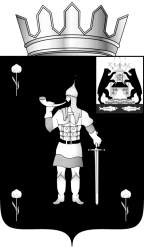 Российская ФедерацияНовгородская областьАДМИНИСТРАЦИЯ ВОЛОТОВСКОГО МУНИЦИПАЛЬНОГО ОКРУГАП О С Т А Н О В Л Е Н И Еот 26.12.2020  № 27п. ВолотОб утверждении муниципальной программы «Управление муниципальными финансами Волотовского муниципального округа»	В соответствии со статьей 179 Бюджетного кодекса Российской Федерации, распоряжением Администрации Волотовского муниципального района от 22.08.2013 № 191-рг «Об утверждении порядка принятия Решений о разработке муниципальных программ Волотовского муниципального района, их формирования и реализации», областным законом от 27.03.2020 № 531-ОЗ «О преобразовании всех поселений, входящих в состав Волотовского муниципального района, путем их объединения и наделении вновь образованного муниципального образования статусом муниципального округа»ПОСТАНОВЛЯЮ:1. Утвердить муниципальную программу «Управление муниципальными финансами Волотовского муниципального округа».2. Настоящее постановление вступает в силу с 01 января 2021 года.3. Опубликовать постановление в муниципальной газете «Волотовские ведомости» и разместить на официальном сайте Администрации муниципального округа в информационно-телекоммуникационной сети «Интернет».Глава муниципальногоокруга                                      	    				                   А.И. Лыжовег№ 27-пУтвержденапостановлением АдминистрацииВолотовского муниципального округаот 26.12.2020 № 27«Муниципальная программа «Управление муниципальными финансами Волотовского муниципального округа»Паспорт муниципальной программы«Управление муниципальными финансами Волотовского муниципального округа»1. Ответственный исполнитель муниципальной программы:Комитет финансов Администрации Волотовского муниципального округа (далее – Комитет финансов).2. Соисполнители муниципальной программы:- Органы местного самоуправления Волотовского муниципального округа,- Комитет по управлению муниципальным имуществом и земельным вопросам Администрации муниципального округа (далее – КУМИ),- Комитет по сельскому хозяйству и экономике,- Дума Волотовского муниципального округа (по согласованию),- межрайонная инспекция Федеральной налоговой службы России №2 по Новгородской области (по согласованию).3. Подпрограммы муниципальной программы:- «Организация и обеспечение осуществления бюджетного процесса, управление муниципальным долгом Волотовского муниципального округа»;- «Повышение эффективности бюджетных расходов муниципального округа»,- «Повышение финансовой и налоговой грамотности населения Волотовского муниципального округа»4. Цели, задачи и целевые показатели муниципальной программы:5. Сроки реализации муниципальной программы: 2021-2026 годы.6. Объемы и источники финансирования муниципальной программы в целом и по годам реализации (тыс. рублей):7. Ожидаемые конечные результаты реализации муниципальной программы:качество управления муниципальными финансами будет поддерживаться на уровне II степени (по результатам оценки Министерства финансов Новгородской области);будет обеспечено отсутствие нарушений требований бюджетного законодательства (по результатам оценки Министерства финансов Новгородской области);будет обеспечено отсутствие просроченной задолженности по муниципальным долговым обязательствам;отношение объема расходов на обслуживание муниципального долга муниципального округа к объему расходов бюджета, за исключением объема расходов, которые осуществляются за счет субвенций, предоставляемых из областного бюджета в отчетном финансовом году, сократится до 2%; исполнение бюджета муниципального округа по доходам без учета безвозмездных поступлений к первоначально утвержденному уровню будет обеспечено не менее чем на 98-99 %;отсутствие просроченной кредиторской задолженности муниципального округа;отношение дефицита бюджета муниципального округа (за вычетом объема снижения остатков средств на счетах по учету средств бюджета муниципального округа и объема поступлений от продажи акций и иных форм участия в капитале, находящихся в собственности муниципального округа бюджетных кредитов, привлеченных в бюджет муниципального округа из областного бюджета) к доходам бюджета без учета объема безвозмездных поступлений сократится с 10% до 8%; доля возмещенных средств бюджета муниципального округа, использованных с нарушением законодательства в финансово-бюджетной сфере, к общей сумме средств, предлагаемых к возмещению в предписаниях по устранению нарушений, составит не менее 90%; удельный вес расходов бюджета муниципального округа, формируемых в рамках муниципальных программ Волотовского муниципального округа, в общем объеме расходов бюджета муниципального округа увеличится с 79% до 90%;уровень долговой нагрузки на бюджет муниципального округа (отношение объема муниципального долга к общему объему доходов бюджета муниципального округа без учета безвозмездных поступлений) не превысит 20%;отношение недополученных доходов по местным налогам в результате действия налоговых льгот, установленных нормативными правовыми актами Волотовского муниципального округа, к общему объему поступивших местных налогов сократится с 5% до 3,5%; повышение к 2024 году уровня финансовой и налоговой грамотности населения муниципального района путем проведения не менее 5информационно-просветительских мероприятий в год; формирование у населения муниципального района разумного финансового поведения, ответственного отношения к личным финансам с помощью проведения информационных кампаний.I. Характеристика текущего состояния в сфере реализации муниципальной программы1.1. Управление финансами в Волотовском муниципальном округеЭффективное, ответственное и прозрачное управление финансами на государственном и муниципальном уровне является базовым условием для повышения уровня и качества жизни населения, устойчивого экономического роста, модернизации экономики и социальной сферы, достижения стратегических приоритетов социально-экономического развития округа и региона в целом.В современных условиях сфера реализации управления финансами в Волотовском муниципальном округе определяется:формированием и реализацией налоговой, бюджетной и долговой политики Волотовского муниципального округа;формированием и содействием в обеспечении соблюдения бюджетного законодательства;организацией бюджетного процесса в Волотовском муниципальном округе, в том числе по планированию и исполнению  бюджета Волотовского муниципального округа;управлением муниципальным долгом Волотовского муниципального округа;содействием в повышении качества управления финансами и эффективности бюджетных расходов;реализацией полномочий в сфере муниципального финансового контроля;развитием информационной открытости для общества и взаимодействия с населением Волотовского муниципального округа по вопросам бюджетного процесса и финансовой грамотности.Сложившаяся система управления общественными финансами является результатом активных процессов реформирования. В последнее десятилетие ключевыми этапами и инструментами развития общественных финансов являлись:реализация муниципальной программы «Повышение эффективности бюджетных расходов Волотовского муниципального района на 2011 - 2013 годы», утвержденной постановлением Администрации муниципального района от 05.09.2011 № 467,реализация муниципальной программы«Управление муниципальными финансами Волотовского муниципального района на 2014 - 2021 годы», утвержденной постановлением Администрации Волотовского муниципального района от 17.10.2013 № 635, в период с 2014 по 2018 годы,реализация муниципальной программы«Управление муниципальными финансами Волотовского муниципального района», утвержденной постановлением Администрации Волотовского муниципального района от 07.10.2019 № 603, в 2019-2020 годах.В результате развития сферы общественных финансов Волотовского муниципального округа:В сфере реализации бюджетного законодательства, бюджетно-налоговой политики, организации бюджетного процесса и повышения качества управления муниципальными финансами в Волотовском муниципальном округе:обеспечена четкая правовая регламентация процесса формирования и исполнения бюджета Волотовского муниципального округа;определены цели и задачи налоговой, бюджетной и долговой политики Волотовского муниципального округа с ежегодной актуализацией с учетом текущих условий и приоритетов социально-экономического развития округа;осуществлена оценка эффективности налоговых льгот (пониженных ставок);осуществлен переход к формированию и утверждению бюджета Волотовского муниципального округа на трехлетний период, а также сформирован бюджетный прогноз на долгосрочный период;осуществлен переход на программную структуру бюджета Волотовского муниципального округа посредством разработки и реализации муниципальных программ Волотовского муниципального округа (в 2018 году доля программных расходов составила 79,8%);применены механизмы инвентаризации расходных обязательств, обеспечено своевременное выполнение принятых обязательств и минимизированы риски появления просроченной кредиторской задолженности;повышен уровень обоснованности и прозрачности бюджетных ассигнований;обеспечено ведение регулярного мониторинга качества финансового менеджмента, осуществляемого ГРБС и муниципальными образованиями Волотовского муниципального округа на основе системы показателей (индикаторов) состояния местных бюджетов;обеспечено надлежащее качество управления муниципальными финансами Волотовского муниципального округа по результатам мониторинга, проводимого Министерством финансов Новгородской области.В сфере управления муниципальным долгом Волотовского муниципального района:внедрена система ограничений по росту муниципального долга и уровня долговой нагрузки на бюджет Волотовского муниципального округа.В сфере развития информационной открытости для общества, взаимодействия с населением Волотовского муниципального округа по вопросам бюджетного процесса и финансовой грамотности:расширен перечень материалов, размещаемых на официальном сайте Администрации Волотовского муниципального округа в информационно-телекоммуникационной сети "Интернет" в открытом доступе;обеспечено формирование брошюры "Бюджет для граждан", которые в доступной и понятной форме содержат актуальную информацию о бюджете и бюджетном процессе в Волотовском муниципальном округе;запущена практика реализации приоритетного регионального проекта "Народный бюджет", которая предполагает непосредственное участие граждан в определении приоритетов распределения бюджетных средств;осуществляется реализация приоритетного регионального проекта "Повышение финансовой и налоговой грамотности населения Новгородской области", предусматривающего проведение открытых уроков и семинаров представителями федеральных и региональных органов власти, финансовых структур, банков, страховых компаний в образовательных организациях и на других площадках Волотовского муниципального округа.1.2. Оценка бюджетной обеспеченности Волотовского муниципального округа1.2.1. Оценка поступления доходов в консолидированный бюджет муниципального районаСнижение доходной части консолидированного бюджета муниципального района за 2019 год составил 95,8%, в том числе собственных доходов – 95,2%. Уровень обеспеченности собственными доходами в 2017 году составил 30,8%, в 2018 году – 30,0%, в 2019 году – 29,8 %, район дотационный.В 2018 году возросли доходы от реализации имущества в 4 раза к уровню 2017 года, но доходы от использования имущества и земельных участков сократились, в 2019 году также сократились доходы от реализации и использования имущества (91,6%).Рост безвозмездных поступлений к уровню 2019 года составил 96%, в основном за счет перехода расходов по социальной защите населения на областной уровень.Проблемным вопросом остается рост задолженности по платежам в бюджет Новгородской области и бюджет муниципального округа. Недоимка по налогам и сборам, поступающим в консолидированный бюджет Новгородской области с территории Волотовского муниципального района, на 1 января 2020 года составила 5905,0 тыс. рублей. Столь значительная сумма недоимки является потенциальным резервом пополнения доходной части бюджета Волотовского муниципального округа.Таблица 1– Основные параметры доходов консолидированного бюджета Волотовского муниципального района(тыс. руб.)Тенденция принятия решений федеральными органами власти в части налогового и бюджетного законодательства, влекущих возникновение выпадающих доходов бюджета без обеспечения компенсации, усиливает риски разбалансированности бюджета муниципального округа.В 2021 году и последующие годы требуется продолжение реализации комплекса мер, направленных на мобилизацию доходов бюджета Волотовского муниципального округа и снижение недоимки.Налоговые и неналоговые доходы бюджета муниципального округа в 2021 году прогнозируются ниже плановых показателей 2020 года, в том числе налоговые доходы – на 1356 тыс. руб., неналоговые – на 1028 тыс. рублей.1.2.2. Состояние муниципального долга Волотовского муниципального округаБлагодаря взвешенной бюджетной политике, направленной на решение задачи по сбалансированности бюджета, муниципальный долг Волотовского муниципального округа по состоянию на 1 января 2020 года составил 1518,0 тыс. рублей (3,3% от объема налоговых и неналоговых доходов консолидированного бюджета Волотовского муниципального района на 2018 год). Муниципальный долг в 2020 году снизился к уровню 2019 года на 6,6% (384 тыс. рублей), на 01.01.2021 год долг составит 1134,0 тыс. рублей.В целях снижения уровня долговой нагрузки на бюджет Волотовского муниципального округа и оптимизации структуры муниципального долга в 2017 - 2019 годах привлекались только бюджетные кредиты на пополнение остатков на счете бюджета как более "дешевые", коммерческие кредиты не привлекались. Муниципальные гарантии не выдавались.В 2020 году между Министерством финансов Новгородской области и Администрацией муниципального района заключено дополнительное соглашение о проведении реструктуризации по бюджетному кредиту, предоставленному в 2018 году, в сумме 453,6 тыс. рублей со сроками погашения согласно графику с 2025 по 2029 годы.Таблица 2 - Динамика муниципального долга Волотовского муниципального районаМуниципальный долг Волотовского муниципального округа и расходы на его обслуживание сокращаются. 1.2.3. Структура и динамика расходов консолидированного бюджета Волотовского муниципального районаВ 2018 - 2019 годах преимущественный объем расходов консолидированного бюджета Волотовского муниципального района составляли расходы на социально-культурную сферу (в 2019 г. - 66 %).Таблица 3 - Структура и динамика расходов консолидированного бюджета Волотовского муниципального района за 2018 - 2019 годыДоля расходов в большей степени зависела от возможностей консолидированного бюджета Волотовского муниципального района после распределения ресурсов по социально значимым направлениям.Социально- экономическое развитие района не позволяет обеспечить необходимый уровень собственных доходов консолидированного бюджета Волотовского муниципального района, что предопределило реализацию бюджетной политики, направленной на оптимизацию расходов консолидированного бюджета Волотовского муниципального района и их концентрацию на приоритетных направлениях. В первую очередь к приоритетным расходам были отнесены социально значимые направления, обязательства по которым требовали безусловного исполнения:содержание муниципальных учреждений, включая расходы зарплатосодержащего характера (в том числе в рамках реализации указов Президента Российской Федерации);выполнение условий софинансирования из федерального и областного бюджетов;обеспечение дорожного фонда;обслуживание муниципального долга.1.3. Оценка качества управления муниципальными финансами в Волотовском муниципальном округеВ условиях дефицита средств и недостаточной бюджетной обеспеченности возрастает роль качества администрирования финансов как инструмента повышения эффективности использования бюджетных средств.В работе над повышением качества администрирования муниципальных финансов муниципальный район опирался на практику, применяемую на областном уровне. Поэтому наиболее подходящим стандартом качества и критерием оценки в данном направлении выступает анализ качества управления муниципальными финансами, проводимый комитетом финансов в соответствии с порядком осуществления мониторинга и оценки качества управления муниципальными финансами, утвержденным Приказом комитета финансов Администрации Волотовского муниципального района от 31.05.2013 № 12.Благодаря анализу полученных результатов с точки зрения достигнутых и недостигнутых показателей и проводимой работе по улучшению стандартов качества управления муниципальными финансами Волотовский муниципальный район стабильно подтверждал надлежащий уровень, и вошел в группу районов с оценкой качества управления муниципальными финансами  в 2017 -2018 годах - II степень.Несмотря на достигнутые успехи в этом направлении отдельные реализуемые направления нуждаются в качественном улучшении.При проведении мониторинга оцениваются показатели, характеризующие качество бюджетного планирования, качество исполнения бюджета, качество управления долговыми обязательствами, финансовые взаимоотношения с поселениями, качество управления муниципальной собственностью и оказания муниципальных услуг, степень прозрачности бюджетного процесса, а также соблюдение муниципальными образованиями требований бюджетного законодательства.Учитывая, что качество управления муниципальными финансами является комплексным показателем, характеризующим в том числе эффективность деятельности, органам местного самоуправления Волотовского муниципального округа в целях совершенствования мер по управлению средствами местных бюджетов необходима реализация мероприятий по недопущению роста долговой нагрузки, проведению взвешенной бюджетной политики, осуществлению мониторинга и снижению просроченной задолженности.1.4. Роль и влияние населения на состояние финансово-бюджетной сферы1.4.1. Оценка открытости и прозрачности бюджетных данныхв Волотовском муниципальном округеОдним из приоритетных вопросов государственного (муниципального) управления является уровень доверия к органам государственной власти и местного самоуправления со стороны общественности. Поэтому необходимо обеспечить возможность обратной связи между органами власти и общественностью одновременно с реализацией принципа прозрачности (открытости) деятельности муниципальных органов.Основным сдерживающим фактором в данном направлении является уровень прозрачности и открытости данных о бюджете и бюджетном процессе как основного источника информации для граждан.В муниципальном районепо решению этого вопросабыло уделено отдельное внимание:на официальном сайте Администрации Волотовского муниципального района в открытом доступе обеспечено размещение наиболее значимых материалов, связанных с бюджетным процессом;размещена информация винтернет-портале "Электронный бюджет", который является современной и удобной платформой для получения информации в доступной для граждан форме о бюджете и бюджетном процессе в Новгородской области;проведена работа по размещению материалов, связанных с прозрачностью и открытостью отдельных процедур бюджетного процесса и деятельности органов местного самоуправления и муниципальных учреждений;обеспечено формирование брошюр "Бюджет для граждан", которые в доступной для граждан форме отражают информацию о бюджетном процессе, бюджете и итогах его исполнения.В качестве одной из проблем в данном направлении следует отметить недостаточность каналов распространения бюджетных сведений, низкий уровень популярности и востребованности информационных ресурсов, что затрудняет ведение эффективного диалога с населением муниципального округа.1.4.2. Финансовая грамотность населения Волотовского муниципального округаУспешность экономического развития Волотовского муниципального округа, как и Новгородской области в целом, во многом зависит от финансового благополучия и обеспеченности населения.Базовые знания финансовых институтов, продуктов, услуг, ключевых финансовых понятий необходимы для достижения финансовой безопасности и материального благосостояния населения.Чтобы стать грамотным в финансовом плане, надо научиться быстро ориентироваться в многочисленных финансовых инструментах, которые предлагает современный рынок.Основные проблемы низкой финансовой грамотности населения лежат в природе финансовых продуктов (услуг) и рынков, на которых они предоставляются.Основные факторы, обуславливающие повышенные требования к финансовой грамотности:финансовые продукты потребляются редко, что ограничивает формирование опыта их использования;принятие неэффективных решений, результатом которых может быть уменьшение доверия к финансовым институтам и их продуктам;прекращение использования продуктов финансового рынка, что приводит к упущенным возможностям;высокий уровень личных долговых обязательств;передача негативного опыта использования финансовых продуктов родственникам, друзьям, подрастающему поколению;низкая финансовая грамотность способствует мошенническим действиям со стороны продавцов финансовых услуг;неэффективное формирование личных сбережений и их управление.Таким образом, фундаментом финансовой стабильности является эффективное управление личными финансами, учет и планирование личного бюджета, а финансовая защита является составляющим элементом финансовой эффективности.Низкий уровень финансовой грамотности населения отрицательно влияет не только на самих потребителей финансовых продуктов, но и на бизнес и экономику региона в целом, является одним из основных препятствий развития платежной индустрии, снижает эффективность регулирования финансовых рынков.От общего уровня финансовой грамотности населения во многом зависит экономическое развитие округа, расширение спектра их услуг для потребителей и повышение лояльности граждан по отношению к финансовым организациям, государственной и муниципальной власти.В настоящее время на территории Новгородской области проводится активная работа по повышению финансовой грамотности населения.Реализуется региональный приоритетный проект "Повышение финансовой и налоговой грамотности населения Новгородской области".В мероприятиях в качестве лекторов-экспертов выступают специалисты финансовых служб органов власти, банков, страховых компаний, государственного пенсионного фонда, налоговой службы, фонда социального страхования. Кроме того, специалисты муниципальных учреждений на основании информационных материалов, представленных налоговой инспекцией, проводят различные мероприятия и встречи с учащимися школы, работниками учреждений и членов клуба «Виктория». В центральной библиотеке и её филиалах оформлены информационные стенды, которые постоянно обновляются, также информация размещена на сайте районной библиотеки.Несмотря на комплекс проводимых мер, на территории Волотовского округа существует необходимость повышения качества финансового образования, повышения финансовой грамотности различных целевых групп населения, в том числе в части информирования о правах потребителей финансовых услуг и способах их защиты, а также формирования социально ответственного поведения участников финансового рынка.1.4.3. Участие населения в управлении муниципальными финансами  Участие населения в управлении муниципальными финансами позволяет наиболее точно определить потребность в бюджетных средствах и направить их на решение значимых проблем граждан, проживающих на конкретной территории, тем самым повышая эффективность использования бюджетных средств.Этому способствует внедрение новых технологий управления, в том числе практики инициативного бюджетирования.Инициативное бюджетирование предусматривает участие граждан в определении приоритетов распределения бюджетных средств путем выявления самими гражданами актуальных проблем на конкретной территории. Такой подход к распределению средств позволит организовать эффективный контроль за использованием бюджетных средств, добиться конкретного результата, которого ждут люди, а также активизировать формирование облика "активного гражданина" в местных сообществах.В 2018 году в Новгородской области началась реализация приоритетного регионального проекта "Народный бюджет" - это одна из практик партиципаторного бюджетирования, когда часть бюджетных средств муниципалитета распределяется при помощи комиссии, состоящей из выбранных по жребию граждан. Волотовский муниципальный округ планирует принять участие в региональном проекте «Народный бюджет» в 2024 году.Реализация приоритетного регионального проекта "Народный бюджет" ведет к повышению эффективности бюджетных расходов за счет вовлечения населения в процессы принятия решений на местном уровне и усиления общественного контроля за реализацией принятых решений, а также повышению удовлетворенности граждан работой органов государственной власти и местного самоуправления.Дальнейшее развитие практики инициативного бюджетирования будет зависеть не только от объема доступных финансовых средств, но и совершенствования отдельных процедур, информационной и методологической поддержки, привлечения внимания населения и создания новых площадок для обмена мнениями между органами власти и общественностью.1.4.4. Приоритеты муниципальной политики в сфере реализациимуниципальной программыПриоритеты муниципальной политики в сфере реализации муниципальной программы определены исходя из следующих документов:Прогноз социально-экономического развития Волотовского муниципального округа до 2023 года, утвержденный постановлением Волотовского муниципального района от 26.10.2020 № 637;Бюджетный прогноз Волотовского муниципального района на период до 2025 года, утвержденный постановлением Администрации Волотовского муниципального района 02.03.2020 № 90.Основные направления бюджетной и налоговой политики Волотовского муниципального округа на 2021 год и плановый период 2020 и 2022 годов.В соответствии с перечисленными документами муниципальная программа должна обеспечить проведение сбалансированной и рациональной финансовой политики Волотовского муниципального округа, отвечающей современным требованиям и тенденциям развития бюджетной системы Российской Федерации.Целью муниципальной программы является проведение эффективной муниципальной политики в сфере управления финансами, обеспечение долгосрочной сбалансированности, устойчивости бюджетной системы Волотовского муниципального округа.Для достижения цели муниципальной программы предусмотрено решение следующих задач:координация и обеспечение исполнения бюджетного процесса Волотовского муниципального округа;обеспечение сбалансированности и повышение устойчивости бюджета Волотовского муниципального округа;повышение эффективности и прозрачности использования бюджетных средств Волотовского муниципального округа;просвещение и консультирование населения муниципального округапо вопросам управления личными финансами, уплаты налогов, оказания финансовых услуг и защиты прав потребителей финансовых услуг.Решение перечисленных задач осуществляется посредством 2-х подпрограмм муниципальной программы.Решение задачи "Координация и обеспечение исполнения бюджетного процесса Волотовского муниципального округа " муниципальной программы осуществляется путем реализации подпрограммы "Организация и обеспечение осуществления бюджетного процесса, управление муниципальным долгом Волотовского муниципального округа ". Указанной подпрограммой предусмотрено выполнение мероприятий по:обеспечению исполнения долговых обязательств Волотовского муниципального округа;организации планирования бюджета Волотовского муниципального округа;организации исполнения бюджета Волотовского муниципального округа и составлению отчетности;осуществлению контроля за исполнением бюджета Волотовского муниципального округа;обеспечению деятельности Комитета финансов.Решение задачи "Повышение эффективности и прозрачности использования бюджетных средств Волотовского муниципального округа" муниципальной программы осуществляется путем реализации подпрограммы "Повышение эффективности бюджетных расходов Волотовского муниципального округа". Указанной подпрограммой предусмотрено выполнение мероприятий по:обеспечению долгосрочной сбалансированности и устойчивости бюджетной системы;развитию программно-целевых принципов организации деятельности органов местного самоуправления;развитию информационных систем управления муниципальными финансами;повышению качества управления муниципальными финансами;повышению уровня профессиональной подготовки выборных должностных лиц, служащих и муниципальных служащих, иных работников муниципальных учреждений Волотовского муниципального округа в сфере повышения эффективности бюджетных расходов.Успешное решение поставленных задач и достижение цели по итогам реализации муниципальной программы предполагает получение следующих результатов:обеспечение высокого качества управления муниципальными финансами и отсутствие нарушений требований бюджетного законодательства;увеличение доли программных расходов;не увеличение уровня долговой нагрузки на бюджет муниципального округа и расходов на обслуживание муниципального внутреннего долга Волотовского муниципального округа;повышение эффективности исполнения бюджета муниципального округа по доходам и обеспечение роста налоговых и неналоговых доходов Волотовского муниципального округа;сокращение дефицита бюджета Волотовского муниципального округа;повышение эффективности выравнивания бюджетной обеспеченности муниципального округа.II. Перечень и анализ социальных, финансово-экономических и прочих рисков реализации муниципальной программыДостижение запланированных результатов реализации муниципальной программы связано с возникновением и преодолением различных рисков.Управление рисками муниципальной программы осуществляется ответственным исполнителем на основе регулярного мониторинга реализации муниципальной программы, оценки ее результативности и эффективности и включает в себя:предварительную идентификацию рисков, оценку вероятности их наступления и степени их влияния на достижение запланированных результатов муниципальной программы;текущий мониторинг повышения (снижения) вероятности наступления рисков;планирование и осуществление мер по снижению вероятности наступления рисков;в случае наступления рисков планирование и осуществление мер по компенсации (уменьшению) негативных последствий наступивших рисков.Применительно к настоящей муниципальной программе вся совокупность рисков разделена на внешние риски и внутренние риски.Таблица 4 «Наиболее значимые риски, основные причины их возникновения, перечни предупреждающих и компенсирующих мероприятий»III. Механизм управления реализацией муниципальной программыКомитет финансов организует реализацию муниципальной программы, несет ответственность за ее результаты, рациональное использование выделяемых на выполнение муниципальной программы финансовых средств.В ходе реализации муниципальной программы Комитет финансов осуществляет:- непосредственный контроль за ходом реализации мероприятий муниципальной программы;- координацию деятельности соисполнителей муниципальной программы по реализации мероприятий;- подготовку при необходимости предложений по уточнению мероприятий муниципальной программы, объемов финансирования, механизма реализации муниципальной программы, исполнителей муниципальной программы, целевых показателей муниципальной программы;- составление отчета о ходе реализации муниципальной программы.Соисполнители муниципальной программы предоставляют в Комитет финансов отчеты о выполнении мероприятий муниципальной программы до 10 июля текущего года и до 20 февраля года, следующего за отчетным.Мероприятия муниципальной программы«Управление муниципальными финансами Волотовского муниципального округа»Паспорт подпрограммы«Организация и обеспечение осуществления бюджетного процесса, управление муниципальным долгом Волотовского муниципального округа муниципальной программы«Управление муниципальными финансами Волотовского муниципального округа»1. Исполнители подпрограммы: Комитет финансов2.Задачи и целевые показатели подпрограммы муниципальной программы:3. Сроки реализации подпрограммы: 2021-2026 годы.4. Объемы и источники финансирования подпрограммы в целом и по годам реализации (тыс. рублей):Паспорт подпрограммы«Повышение эффективности бюджетных расходов Волотовского муниципального округа»муниципальной программы«Управление муниципальными финансами Волотовского муниципального округа»1. Исполнители подпрограммы:Комитет финансов;Комитет по управлению муниципальным имуществом и земельным вопросам,Комитет по сельскому хозяйству и экономике2. Задачи и целевые показатели подпрограммы муниципальной программы:3. Сроки реализации подпрограммы: 2021-2026годы4. Объемы и источники финансирования подпрограммы в целом и по годам реализации (тыс.руб.):5. Ожидаемые конечные результаты реализации подпрограммы:удельный вес расходов бюджета муниципального округа, формируемых в рамках муниципальных программ Волотовского муниципального округа, в общем объеме расходов бюджета муниципального округаувеличится с 70 % до 90 %;уровень долговой нагрузки на бюджет муниципального округа (отношение объема муниципального долга к общему объему доходов бюджета муниципального округабез учета безвозмездных поступлений) сократится с 25% до 20%;отношение недополученных доходов по местным налогам в результате действия налоговых льгот, установленных нормативными правовыми актами (НПА) муниципального округа, к общему объему поступивших местных налогов сократится с 5% до 3,5%.Паспорт подпрограммы«Повышение финансовой и налоговой грамотности населения Волотовского муниципального округа» муниципальной программы«Управление муниципальными финансами Волотовского муниципального округа»1. Исполнители подпрограммы:Комитет финансов; Отделение по Новгородской области Северо-Западного главного управления Центрального банка Российской Федерации (по согласованию); Межрайонная инспекция Федеральной налоговой службы России № 2 по Новгородской области (по согласованию); Управление Федеральной службы по надзору в сфере защиты прав потребителей и благополучия человека по Новгородской области (по согласованию); Органы местного самоуправления муниципального округа (по согласованию).2. Задачи и целевые показатели подпрограммы муниципальной программы:3. Сроки реализации подпрограммы: 2021-2026 годы4. Объемы и источники финансирования подпрограммы в целом и по годам реализации (тыс.руб.):5. Ожидаемые конечные результаты реализации подпрограммы:повышение к 2026 году уровня финансовой и налоговой грамотности населения муниципального округа путем проведения не менее 5 информационно-просветительских мероприятий в год;формирование у населения муниципального округа разумного финансового поведения, ответственного отношения к личным финансам с помощью проведения информационных кампаний№ п/пЦели, задачи муниципальной программы, наименование и единица измерения целевого показателяЗначения целевого показателя по годамЗначения целевого показателя по годамЗначения целевого показателя по годамЗначения целевого показателя по годамЗначения целевого показателя по годамЗначения целевого показателя по годам№ п/пЦели, задачи муниципальной программы, наименование и единица измерения целевого показателя202120222023202420252026123456781.Цель: Проведение эффективной государственной политики в сфере управления финансами, обеспечение долгосрочной сбалансированности, устойчивости бюджетной системы Волотовского муниципального округаЦель: Проведение эффективной государственной политики в сфере управления финансами, обеспечение долгосрочной сбалансированности, устойчивости бюджетной системы Волотовского муниципального округаЦель: Проведение эффективной государственной политики в сфере управления финансами, обеспечение долгосрочной сбалансированности, устойчивости бюджетной системы Волотовского муниципального округаЦель: Проведение эффективной государственной политики в сфере управления финансами, обеспечение долгосрочной сбалансированности, устойчивости бюджетной системы Волотовского муниципального округаЦель: Проведение эффективной государственной политики в сфере управления финансами, обеспечение долгосрочной сбалансированности, устойчивости бюджетной системы Волотовского муниципального округаЦель: Проведение эффективной государственной политики в сфере управления финансами, обеспечение долгосрочной сбалансированности, устойчивости бюджетной системы Волотовского муниципального округаЦель: Проведение эффективной государственной политики в сфере управления финансами, обеспечение долгосрочной сбалансированности, устойчивости бюджетной системы Волотовского муниципального округа1.1Задача 1. Координация и обеспечение исполнения бюджетного процесса Волотовского муниципального округаЗадача 1. Координация и обеспечение исполнения бюджетного процесса Волотовского муниципального округаЗадача 1. Координация и обеспечение исполнения бюджетного процесса Волотовского муниципального округаЗадача 1. Координация и обеспечение исполнения бюджетного процесса Волотовского муниципального округаЗадача 1. Координация и обеспечение исполнения бюджетного процесса Волотовского муниципального округаЗадача 1. Координация и обеспечение исполнения бюджетного процесса Волотовского муниципального округаЗадача 1. Координация и обеспечение исполнения бюджетного процесса Волотовского муниципального округа1.1.1Уровень качества управления муниципальными финансами Волотовского муниципального округа по результатам оценки Министерства финансов Новгородской области за отчетный период (степень), не нижеIIIIIIIIII1.1.2Отсутствие нарушений требований бюджетного законодательства (по результатам оценки министерства финансов Новгородской области) за отчетный период (да/нет)дададададада1.1.3Отсутствие просроченной задолженности по муниципальным долговым обязательствам в отчетном финансовом году (да/нет)дададададада1.1.4Отношение объема расходов на обслуживание муниципального долга округа к объему расходов бюджета муниципального округа, за исключением объема расходов, которые осуществляются за счет субвенций, предоставляемых из областного бюджета в отчетном финансовом году (%), не более3,53,53,53,03,02,01.1.5Отсутствие нарушений по ведению муниципальной долговой книги округа в отчетном финансовом году (да/нет)дададададада1.1.6Соблюдение установленных бюджетным законодательством требований и сроков составления проекта бюджета муниципального округа, прогноза основных характеристик бюджета муниципального округа на очередной финансовый год и плановый период (да/нет)дададададада1.1.7Исполнение бюджета муниципального округа по доходам без учета безвозмездных поступлений к первоначально утвержденному уровню (%), не менее96,097,097,098,098,099,01.1.8Отношение дефицита бюджета муниципального округа (за вычетом объема снижения остатков средств на счетах по учету средств бюджета и объема поступлений от продажи акций и иных форм участия в капитале, находящихся в собственности округа) к общему годовому объему доходов бюджета  муниципального округа без учета объема безвозмездных поступлений в отчетном финансовом году (%), не более9,59,09,08,58,08,01.1.9Соблюдение установленных бюджетным законодательством сроков предоставления ежемесячной, квартальной, годовой бюджетной отчетности об исполнении  консолидированного бюджета муниципального округа (да/нет)дададададада1.1.10Доля возмещенных средств бюджета муниципального округа, использованных с нарушением законодательства в финансово-бюджетной сфере, к общей сумме средств, предлагаемых к возмещению в предписаниях по устранению нарушений (%), не менее6060709090901.1.11Количество контрольных мероприятий, проводимых Комитетом в рамках полномочий по осуществлению контроля в финансово-бюджетной сфере, в год (ед.), не менее2334441.2Задача 2. Обеспечение сбалансированности и повышение устойчивости бюджета Волотовского муниципального округаЗадача 2. Обеспечение сбалансированности и повышение устойчивости бюджета Волотовского муниципального округаЗадача 2. Обеспечение сбалансированности и повышение устойчивости бюджета Волотовского муниципального округаЗадача 2. Обеспечение сбалансированности и повышение устойчивости бюджета Волотовского муниципального округаЗадача 2. Обеспечение сбалансированности и повышение устойчивости бюджета Волотовского муниципального округаЗадача 2. Обеспечение сбалансированности и повышение устойчивости бюджета Волотовского муниципального округаЗадача 2. Обеспечение сбалансированности и повышение устойчивости бюджета Волотовского муниципального округа1.2.1Отсутствие просроченной кредиторской задолженности бюджета муниципального округа, получившему дотацию на обеспечение их сбалансированности, по выплате заработной платы и пособий по социальной помощи населению (да/нет)дададададада1.2.2Количество реализованных инициативных предложений по распределению части бюджетных средств, отобранных для реализации в рамках приоритетного регионального проекта "Народный бюджет"---1111.3Задача 3. Повышение эффективности и прозрачности использования бюджетных средств Волотовского муниципального округаЗадача 3. Повышение эффективности и прозрачности использования бюджетных средств Волотовского муниципального округаЗадача 3. Повышение эффективности и прозрачности использования бюджетных средств Волотовского муниципального округаЗадача 3. Повышение эффективности и прозрачности использования бюджетных средств Волотовского муниципального округаЗадача 3. Повышение эффективности и прозрачности использования бюджетных средств Волотовского муниципального округаЗадача 3. Повышение эффективности и прозрачности использования бюджетных средств Волотовского муниципального округаЗадача 3. Повышение эффективности и прозрачности использования бюджетных средств Волотовского муниципального округа1.3.1Уровень долговой нагрузки на бюджет муниципального округа (отношение объема муниципального долга к общему объему доходов   бюджета без учета безвозмездных поступлений (%), не более30,025,025,020,020,020,01.3.2Доля кредитов кредитных организаций в общем объеме муниципального долга (%), не более52,052,052,051,051,051,01.3.3Отношение объема налоговых и неналоговых доходов бюджета муниципального округа за отчетный финансовый год к году, предшествующему отчетному (%), не менее100,0100,0100,0100,2100,2101,01.3.4Обеспечение учета экономии средств бюджета муниципального округа, полученной за счет конкурентных способов определения поставщиков (подрядчиков, исполнителей) при осуществлении закупок товаров, работ, услуг (да/нет)дададададада1.3.5Отношение недополученных доходов по местным налогам в результате действия налоговых льгот, установленных Думой муниципального округа к общему объему поступивших местных налогов (%), не более5,04,54,54,54,03,51.3.6Удельный вес расходов бюджета муниципального округа, формируемых в рамках муниципальных программ Волотовского муниципального округа, в общем объеме расходов бюджета (%), не менее79,079,080,082,085,090,01.3.7Наличие опубликованного на официальном сайте Администрации муниципального округа в информационно-телекоммуника-ционной сети «Интернет» проекта бюджета и годового отчета об исполнении бюджета муниципального округа в доступной для граждан форме (да/нет)дададададада1.3.8Обеспечение проектирования и составления бюджета муниципального округа, а также сбора, обобщения и регистрации бухгалтерской отчетности в программных комплексах по управлению бюджетным процессом и сбору, обработке и сведению бухгалтерской отчетности (да/нет)нетнетдададада1.3.9Средний уровень комплексной оценки качества финансового менеджмента главных распорядителей средств бюджета муниципального округа (балл), не менее)4444441.3.10Количество проведенных мероприятий (встреч) с населением в рамках приоритетного регионального проекта "Повышение финансовой и налоговой грамотности населения Новгородской области"3455551.3.11Количество муниципальных служащих Волотовского муниципального округа, лиц, замещающих муниципальные должности, и иных работников органов местного самоуправления, а также работников муниципальных учреждений, прошедших профессиональную переподготовку и повышение квалификации, принявших участие в семинарах в сфере повышения эффективности бюджетных расходов4444441.3.12Количество проведенных совещаний, семинаров, "круглых столов" для специалистов Комитета финансов, руководителей и специалистов муниципальных учреждений по актуальным вопросам финансово-бюджетной политики (ед.)111 1111.4Задача 4. Просвещение и консультирование населения муниципального округапо вопросам управления личными финансами, уплаты налогов, оказания финансовых услуг и защиты прав потребителей финансовых услугЗадача 4. Просвещение и консультирование населения муниципального округапо вопросам управления личными финансами, уплаты налогов, оказания финансовых услуг и защиты прав потребителей финансовых услугЗадача 4. Просвещение и консультирование населения муниципального округапо вопросам управления личными финансами, уплаты налогов, оказания финансовых услуг и защиты прав потребителей финансовых услугЗадача 4. Просвещение и консультирование населения муниципального округапо вопросам управления личными финансами, уплаты налогов, оказания финансовых услуг и защиты прав потребителей финансовых услугЗадача 4. Просвещение и консультирование населения муниципального округапо вопросам управления личными финансами, уплаты налогов, оказания финансовых услуг и защиты прав потребителей финансовых услугЗадача 4. Просвещение и консультирование населения муниципального округапо вопросам управления личными финансами, уплаты налогов, оказания финансовых услуг и защиты прав потребителей финансовых услугЗадача 4. Просвещение и консультирование населения муниципального округапо вопросам управления личными финансами, уплаты налогов, оказания финансовых услуг и защиты прав потребителей финансовых услуг1.4.1Количество проведенных мероприятий (встреч) с населением в рамках приоритетного регионального проекта «Повышение финансовой и налоговой грамотности населения Волотовского муниципального округа»(ед.)5555551.4.2Доля учащихся общеобразовательных организаций, охваченных мероприятиями проекта (нарастающим итогом) %30,031,032,035,038,040,01.4.3Количество взрослого населения, охваченного консультационной поддержкой по вопросам финансовой и налоговой грамотности, а также защиты прав потребителей финансовых услуг(чел.), не менее4045505560701.4.4Освещение актуальных вопросов по финансовой и налоговой грамотности в средствах массовой информации, а также в социальных сетях (информационных поводов), не менее223344ГодИсточник финансированияИсточник финансированияИсточник финансированияИсточник финансированияИсточник финансированияГодобластной бюджетфедеральный бюджетместные бюджетывнебюджетные средствавсего12345620210,000,002885,500,002885,5020220,000,002885,500,002885,5020230,000,002856,200,002856,2020240,000,002828,740,002828,7420250,000,002716,000,002716,0020260,000,002716,000,002716,00Всего0,000,0016887,940,0016887,94Виды доходовИсполне-ние2018 год2019 год2019 годСтрук-тура, %Процент исполненияПроцент исполненияВиды доходовИсполне-ние2018 годУточнен-ный планИспол-нениеСтрук-тура, %к планук 2018 годуНалоговые доходы42 432,740 543,441 395,427,7102,197,6Неналоговые доходы4 507,43 295,13 282,62,299,672,8Итого налоговых и неналоговых доходов46 940,143 838,544 678,029,9101,995,2Безвозмездные поступления109 210,3107 793,5104 877,570,197,396,0Всего доходов156 150,4151 632,0149 555,5100,098,695,8Доля налоговых и неналоговых доходов в общем объеме доходов30,028,929,9Наименование показателяНа 01.01.2018На 01.01.2018На 01.01.2019На 01.01.2019На 01.01.2019На 01.01.2019На 01.01.2020На 01.01.2020Наименование показателятыс. руб.доля (%)тыс. руб.тыс. руб.доля (%)доля (%)тыс. руб.доля (%)Муниципальный внутренний долг, всего1900,0100,01774,01774,0100,0100,01518 ,0100,0Бюджетные кредиты, предоставленные из областного бюджета1900,0100,01774,01774,0100,0100,01518 ,0100,0Кредиты банков0,00,00,00,00,00,00,00,0Муниципальные гарантии0,00,00,00,00,00,00,00,0Уровень долговой нагрузки (отношение объема муниципального долга Волотовского муниципального района к доходам бюджета муниципального округа без учета безвозмездных поступлений) (%)4,34,33,93,93,93,93,33,3Расходы на обслуживания  муниципального долга (руб.)1823,711823,711823,711701,761701,761177,021177,021177,021177,02Наименование показателя2018 год2018 год2019 год2019 годк 2018 году (%)Наименование показателятыс. руб.доля (%)тыс. руб.доля (%)к 2018 году (%)Общегосударственные вопросы36904,023,734323,023,099,6Национальная оборона347,70,2357,80,2103,1Национальная безопасность и правоохранительная деятельность1060,20,71135,20,8107,0Национальная экономика3778,62,45726,03,9151,6Жилищно-коммунальное хозяйство8917,45,78645,35,896,9Образование57819,137,163358,042,6109,5Культура, кинематография21112,113,521865,514,7103,5Социальная политика22890,814,78142,15,535,6Физкультура и спорт3083,42,05134,83,5166,5Обслуживание государственного долга1,80,01,70,094,4Расходы всего155915,3100,0148689,4100,095,5РискиОсновные причины возникновения рисковПредупреждающие мероприятияКомпенсирующие мероприятияВнешние рискиВнешние рискиВнешние рискиВнешние рискиПравовыеИзменение действующих нормативных правовых актов, принятых на федеральном уровне, влияющих на условия реализации муниципальной программыМониторинг изменений бюджетного законодательства и иных нормативных правовых актов в сфере управления финансами Правительства Российской Федерации и Министерства финансов Российской ФедерацииКорректировка муниципальной программы.Корректировка муниципальных правовых актовФинансово-экономическиеНеблагоприятное развитие экономических процессов в районе и в стране в целом, приводящее квыпадению доходов бюджета муниципального округаили увеличению расходов и, как следствие, к пересмотру финансирования ранее принятых расходных обязательств на реализацию мероприятий муниципальной программы Мониторинг результативности мероприятий муниципальной программы и эффективности использования бюджетных средств, направляемых на реализацию муниципальной программы.Рациональное использование имеющихся финансовых средств (обеспечение экономии бюджетных средств при осуществлении муниципального заказа в рамках реализации мероприятий муниципальной программы).Привлечение средств на реализацию мероприятий муниципальной программы из федерального и областного бюджетовКорректировка муниципальной программы в соответствии с фактическим уровнем финансирования и перераспределение средств между наиболее приоритетными направлениями муниципальной  программы, сокращение объемов финансирования менее приоритетных направлений муниципальной программыВнутренние рискиВнутренние рискиВнутренние рискиВнутренние рискиОрганизационные Недостаточная точность планирования мероприятий и прогнозирования значений показателей муниципальной программыСоставление годовых планов реализации мероприятий муниципальной программы, осуществление последующего мониторинга их выполнения.Мониторинг результативности мероприятий муниципальной программы и эффективности использования бюджетных средств, направляемых на реализацию муниципальной программы.Размещение информации о результатах реализации мероприятий муниципальной программы на сайте Администрации муниципального округа в информационно-коммуникационной сети «Интернет».Составление плана муниципальных закупок, формирование четких требований к квалификации исполнителей и результатам работКорректировка плана мероприятий муниципальной программы и значений показателей реализации муниципальной программыРесурсные (кадровые)Недостаточная квалификация специалистов, исполняющих мероприятия муниципальной программыНазначение постоянных ответственных исполнителей с обеспечением возможности их полноценного участия в реализации мероприятий муниципальной программы.Повышение квалификации исполнителей мероприятий муниципальной программы (проведение обучений, семинаров, обеспечение им открытого доступа к методическим и информационным материалам)Ротация или замена исполнителей мероприятий муниципальной программы№ п/пНаименованиемероприятияИсполнительСрокреализацииЦелевой показатель (№ целевого показ. из перечня целевых показателей муниципальной программы,)Источник финансированияОбъем финансирования по годам (тыс. руб.)Объем финансирования по годам (тыс. руб.)Объем финансирования по годам (тыс. руб.)Объем финансирования по годам (тыс. руб.)Объем финансирования по годам (тыс. руб.)Объем финансирования по годам (тыс. руб.)Объем финансирования по годам (тыс. руб.)Объем финансирования по годам (тыс. руб.)№ п/пНаименованиемероприятияИсполнительСрокреализацииЦелевой показатель (№ целевого показ. из перечня целевых показателей муниципальной программы,)Источник финансирования2021202220232024202520252026202612345678910111112121.Задача 1. Координация и обеспечение исполнения бюджетного процесса Волотовского муниципального округаЗадача 2. Обеспечение сбалансированности и повышение устойчивости бюджета Волотовского муниципального округаЗадача 1. Координация и обеспечение исполнения бюджетного процесса Волотовского муниципального округаЗадача 2. Обеспечение сбалансированности и повышение устойчивости бюджета Волотовского муниципального округаЗадача 1. Координация и обеспечение исполнения бюджетного процесса Волотовского муниципального округаЗадача 2. Обеспечение сбалансированности и повышение устойчивости бюджета Волотовского муниципального округаЗадача 1. Координация и обеспечение исполнения бюджетного процесса Волотовского муниципального округаЗадача 2. Обеспечение сбалансированности и повышение устойчивости бюджета Волотовского муниципального округаЗадача 1. Координация и обеспечение исполнения бюджетного процесса Волотовского муниципального округаЗадача 2. Обеспечение сбалансированности и повышение устойчивости бюджета Волотовского муниципального округаЗадача 1. Координация и обеспечение исполнения бюджетного процесса Волотовского муниципального округаЗадача 2. Обеспечение сбалансированности и повышение устойчивости бюджета Волотовского муниципального округаЗадача 1. Координация и обеспечение исполнения бюджетного процесса Волотовского муниципального округаЗадача 2. Обеспечение сбалансированности и повышение устойчивости бюджета Волотовского муниципального округаЗадача 1. Координация и обеспечение исполнения бюджетного процесса Волотовского муниципального округаЗадача 2. Обеспечение сбалансированности и повышение устойчивости бюджета Волотовского муниципального округаЗадача 1. Координация и обеспечение исполнения бюджетного процесса Волотовского муниципального округаЗадача 2. Обеспечение сбалансированности и повышение устойчивости бюджета Волотовского муниципального округаЗадача 1. Координация и обеспечение исполнения бюджетного процесса Волотовского муниципального округаЗадача 2. Обеспечение сбалансированности и повышение устойчивости бюджета Волотовского муниципального округаЗадача 1. Координация и обеспечение исполнения бюджетного процесса Волотовского муниципального округаЗадача 2. Обеспечение сбалансированности и повышение устойчивости бюджета Волотовского муниципального округаЗадача 1. Координация и обеспечение исполнения бюджетного процесса Волотовского муниципального округаЗадача 2. Обеспечение сбалансированности и повышение устойчивости бюджета Волотовского муниципального округаЗадача 1. Координация и обеспечение исполнения бюджетного процесса Волотовского муниципального округаЗадача 2. Обеспечение сбалансированности и повышение устойчивости бюджета Волотовского муниципального округа1.1Реализация подпрограммы «Организация и обеспечение осуществления бюджетного процесса, управление муниципальным долгом в Волотовском муниципальном округе» Комитет финансов2021-20261.1.1 - 1.1.11бюджет муниципального округа2635,002635,002605,702658,742658,742553,402553,402542,902.Задача 3. Повышение эффективности и прозрачности использования бюджетных средств Волотовского муниципального округаЗадача 3. Повышение эффективности и прозрачности использования бюджетных средств Волотовского муниципального округаЗадача 3. Повышение эффективности и прозрачности использования бюджетных средств Волотовского муниципального округаЗадача 3. Повышение эффективности и прозрачности использования бюджетных средств Волотовского муниципального округаЗадача 3. Повышение эффективности и прозрачности использования бюджетных средств Волотовского муниципального округаЗадача 3. Повышение эффективности и прозрачности использования бюджетных средств Волотовского муниципального округаЗадача 3. Повышение эффективности и прозрачности использования бюджетных средств Волотовского муниципального округаЗадача 3. Повышение эффективности и прозрачности использования бюджетных средств Волотовского муниципального округаЗадача 3. Повышение эффективности и прозрачности использования бюджетных средств Волотовского муниципального округаЗадача 3. Повышение эффективности и прозрачности использования бюджетных средств Волотовского муниципального округаЗадача 3. Повышение эффективности и прозрачности использования бюджетных средств Волотовского муниципального округаЗадача 3. Повышение эффективности и прозрачности использования бюджетных средств Волотовского муниципального округаЗадача 3. Повышение эффективности и прозрачности использования бюджетных средств Волотовского муниципального округа2.1Реализация подпрограммы «Повышение эффективности бюджетных расходов Волотовского муниципального округа»Комитет2021 -20261.2.1-1.2.12бюджетмуниципального округа250,50250,50250,50170,00170,00190,00190,00200,503.Задача 4. Просвещение и консультирование населения муниципального округапо вопросам управления личными финансами, уплаты налогов, оказания финансовых услуг и защиты прав потребителей финансовых услугЗадача 4. Просвещение и консультирование населения муниципального округапо вопросам управления личными финансами, уплаты налогов, оказания финансовых услуг и защиты прав потребителей финансовых услугЗадача 4. Просвещение и консультирование населения муниципального округапо вопросам управления личными финансами, уплаты налогов, оказания финансовых услуг и защиты прав потребителей финансовых услугЗадача 4. Просвещение и консультирование населения муниципального округапо вопросам управления личными финансами, уплаты налогов, оказания финансовых услуг и защиты прав потребителей финансовых услугЗадача 4. Просвещение и консультирование населения муниципального округапо вопросам управления личными финансами, уплаты налогов, оказания финансовых услуг и защиты прав потребителей финансовых услугЗадача 4. Просвещение и консультирование населения муниципального округапо вопросам управления личными финансами, уплаты налогов, оказания финансовых услуг и защиты прав потребителей финансовых услугЗадача 4. Просвещение и консультирование населения муниципального округапо вопросам управления личными финансами, уплаты налогов, оказания финансовых услуг и защиты прав потребителей финансовых услугЗадача 4. Просвещение и консультирование населения муниципального округапо вопросам управления личными финансами, уплаты налогов, оказания финансовых услуг и защиты прав потребителей финансовых услугЗадача 4. Просвещение и консультирование населения муниципального округапо вопросам управления личными финансами, уплаты налогов, оказания финансовых услуг и защиты прав потребителей финансовых услугЗадача 4. Просвещение и консультирование населения муниципального округапо вопросам управления личными финансами, уплаты налогов, оказания финансовых услуг и защиты прав потребителей финансовых услугЗадача 4. Просвещение и консультирование населения муниципального округапо вопросам управления личными финансами, уплаты налогов, оказания финансовых услуг и защиты прав потребителей финансовых услугЗадача 4. Просвещение и консультирование населения муниципального округапо вопросам управления личными финансами, уплаты налогов, оказания финансовых услуг и защиты прав потребителей финансовых услугЗадача 4. Просвещение и консультирование населения муниципального округапо вопросам управления личными финансами, уплаты налогов, оказания финансовых услуг и защиты прав потребителей финансовых услуг3.1Реализация подпрограммы «Повышение финансовой и налоговой грамотности населения Волотовского муниципального округа»Комитет2021-2026бюджет муниципального округ0,00,00,00,00,00,00,00,0№ п/пЗадачи подпрограммы, наименование и единица измерения целевого показателяЗначения целевого показателя по годамЗначения целевого показателя по годамЗначения целевого показателя по годамЗначения целевого показателя по годамЗначения целевого показателя по годамЗначения целевого показателя по годамЗначения целевого показателя по годам№ п/пЗадачи подпрограммы, наименование и единица измерения целевого показателяБазовое значение показателя 2019г.2021202220232024202520261234567891Задача 1. Обеспечение исполнения долговых обязательств Волотовского муниципального округаЗадача 1. Обеспечение исполнения долговых обязательств Волотовского муниципального округаЗадача 1. Обеспечение исполнения долговых обязательств Волотовского муниципального округаЗадача 1. Обеспечение исполнения долговых обязательств Волотовского муниципального округаЗадача 1. Обеспечение исполнения долговых обязательств Волотовского муниципального округаЗадача 1. Обеспечение исполнения долговых обязательств Волотовского муниципального округаЗадача 1. Обеспечение исполнения долговых обязательств Волотовского муниципального округаЗадача 1. Обеспечение исполнения долговых обязательств Волотовского муниципального округа1.1Отношение объема расходов на обслуживание муниципального долга к объему расходов бюджета муниципального округа, за исключением объема расходов, которые осуществляются за счет субвенций, предоставляемых из областного бюджета в отчетном финансовом году (%), не более5,03,53,53,53,03,02,01.2Отсутствие нарушений по ведению муниципальной долговой книги муниципального округа в отчетном финансовом году (да/нет)дадададададада1.3Отсутствие просроченной задолженности по муниципальным долговым обязательствам округа в отчетном финансовом году (да/нет)дадададададада2.Задача 2. Организация планирования бюджета муниципального округаЗадача 2. Организация планирования бюджета муниципального округаЗадача 2. Организация планирования бюджета муниципального округаЗадача 2. Организация планирования бюджета муниципального округаЗадача 2. Организация планирования бюджета муниципального округаЗадача 2. Организация планирования бюджета муниципального округаЗадача 2. Организация планирования бюджета муниципального округаЗадача 2. Организация планирования бюджета муниципального округа2.1Соблюдение установленных бюджетным законодательством требований и сроков составления проекта бюджета муниципального округа, прогноза основных характеристик бюджета муниципального округа на очередной финансовый год и плановый период (да/нет)дадададададада3.Задача 3. Организация исполнения бюджета муниципального округа и составление отчетностиЗадача 3. Организация исполнения бюджета муниципального округа и составление отчетностиЗадача 3. Организация исполнения бюджета муниципального округа и составление отчетностиЗадача 3. Организация исполнения бюджета муниципального округа и составление отчетностиЗадача 3. Организация исполнения бюджета муниципального округа и составление отчетностиЗадача 3. Организация исполнения бюджета муниципального округа и составление отчетностиЗадача 3. Организация исполнения бюджета муниципального округа и составление отчетностиЗадача 3. Организация исполнения бюджета муниципального округа и составление отчетности3.1Уровень качества управления муниципальными финансами по результатам оценки министерства финансов Новгородской области за отчетный период (степень), не нижеIIIIIIIIIII3.2Отсутствие нарушений требований бюджетного законодательства (по результатам оценки министерства финансов Новгородской области) за отчетный период (да/нет)дадададададада3.3Исполнение бюджета муниципального округа по доходам без учета безвозмездных поступлений к первоначально утвержденному уровню (%), не менее969697979898993.4Отношение дефицита бюджета муниципального округа (за вычетом объема снижения остатков средств на счетах по учету средств бюджета и объема поступлений от продажи акций и иных форм участия в капитале, находящихся в собственности округа) к общему годовому объему доходов бюджета муниципального округа без учета объема безвозмездных поступлений в отчетном финансовом году (%), не более10,09,59,09,08,58,08,03.5Своевременность представления бюджетной отчетности в министерство финансов Новгородской области об исполнении бюджета муниципального округа (да/нет)дадададададада4.Задача 4. Осуществление контроля за исполнением бюджета муниципального округаЗадача 4. Осуществление контроля за исполнением бюджета муниципального округаЗадача 4. Осуществление контроля за исполнением бюджета муниципального округаЗадача 4. Осуществление контроля за исполнением бюджета муниципального округаЗадача 4. Осуществление контроля за исполнением бюджета муниципального округаЗадача 4. Осуществление контроля за исполнением бюджета муниципального округаЗадача 4. Осуществление контроля за исполнением бюджета муниципального округаЗадача 4. Осуществление контроля за исполнением бюджета муниципального округа4.1Количество проверок, проводимых комитетом в год (ед.), не менее4 2 334444.2Доля возмещенных средств  бюджета муниципального округа, использованных с нарушением законодательства в финансово-бюджетной сфере, к общей сумме средств, предлагаемых к возмещению в предписаниях по устранению нарушений (%), не менее50506070909090ГодИсточник финансированияИсточник финансированияИсточник финансированияИсточник финансированияИсточник финансированияГодобластной бюджетфедеральный бюджетместные бюджетывнебюджетные средствавсего12345620210,000,002635,000,002635,0020220,000,002635,000,002635,0020230,000,002605,700,002605,7020240,000,002658,740,002658,7420250,000,002553,400,002553,4020260,000,002542,900,002542,90Всего:0,000,0015630,740,0015630,745. Ожидаемые конечные результаты реализации подпрограммы:5. Ожидаемые конечные результаты реализации подпрограммы:5. Ожидаемые конечные результаты реализации подпрограммы:5. Ожидаемые конечные результаты реализации подпрограммы:5. Ожидаемые конечные результаты реализации подпрограммы:5. Ожидаемые конечные результаты реализации подпрограммы:- качество управления муниципальными финансами будет повышаться до уровня I степени (по результатам оценки министерства финансов Новгородской области);будет обеспечено отсутствие нарушений требований бюджетного законодательства (по результатам оценки министерства финансов Новгородской области);отношение объема расходов на обслуживание муниципального долга округа к объему расходов бюджета муниципального округа, за исключением объема расходов, которые осуществляются за счет субвенций, предоставляемых из областного бюджета в отчетном финансовом году, сократится с 3,5% до 2%;исполнение бюджета муниципального округа по доходам без учета безвозмездных поступлений к первоначально утвержденному уровню будет обеспечено не менее чем на 99%;отсутствие просроченной кредиторской задолженности муниципального округа;отношение дефицита бюджета муниципального округа (за вычетом размера остатков на счетах по учету средств  бюджета муниципального округа и объема поступлений от продажи акций и иных форм участия в капитале, находящихся в собственности муниципального округа, бюджетных кредитов, привлеченных в бюджет муниципального округа из областного бюджета) к доходам бюджета муниципального округа без учета объема безвозмездных поступлений сократится с 10% до 8%;доля возмещенных средств бюджета муниципального округа, использованных с нарушением законодательства в финансово-бюджетной сфере, к общей сумме средств, предлагаемых к возмещению в предписаниях по устранению нарушений, составит не менее 90%.- качество управления муниципальными финансами будет повышаться до уровня I степени (по результатам оценки министерства финансов Новгородской области);будет обеспечено отсутствие нарушений требований бюджетного законодательства (по результатам оценки министерства финансов Новгородской области);отношение объема расходов на обслуживание муниципального долга округа к объему расходов бюджета муниципального округа, за исключением объема расходов, которые осуществляются за счет субвенций, предоставляемых из областного бюджета в отчетном финансовом году, сократится с 3,5% до 2%;исполнение бюджета муниципального округа по доходам без учета безвозмездных поступлений к первоначально утвержденному уровню будет обеспечено не менее чем на 99%;отсутствие просроченной кредиторской задолженности муниципального округа;отношение дефицита бюджета муниципального округа (за вычетом размера остатков на счетах по учету средств  бюджета муниципального округа и объема поступлений от продажи акций и иных форм участия в капитале, находящихся в собственности муниципального округа, бюджетных кредитов, привлеченных в бюджет муниципального округа из областного бюджета) к доходам бюджета муниципального округа без учета объема безвозмездных поступлений сократится с 10% до 8%;доля возмещенных средств бюджета муниципального округа, использованных с нарушением законодательства в финансово-бюджетной сфере, к общей сумме средств, предлагаемых к возмещению в предписаниях по устранению нарушений, составит не менее 90%.- качество управления муниципальными финансами будет повышаться до уровня I степени (по результатам оценки министерства финансов Новгородской области);будет обеспечено отсутствие нарушений требований бюджетного законодательства (по результатам оценки министерства финансов Новгородской области);отношение объема расходов на обслуживание муниципального долга округа к объему расходов бюджета муниципального округа, за исключением объема расходов, которые осуществляются за счет субвенций, предоставляемых из областного бюджета в отчетном финансовом году, сократится с 3,5% до 2%;исполнение бюджета муниципального округа по доходам без учета безвозмездных поступлений к первоначально утвержденному уровню будет обеспечено не менее чем на 99%;отсутствие просроченной кредиторской задолженности муниципального округа;отношение дефицита бюджета муниципального округа (за вычетом размера остатков на счетах по учету средств  бюджета муниципального округа и объема поступлений от продажи акций и иных форм участия в капитале, находящихся в собственности муниципального округа, бюджетных кредитов, привлеченных в бюджет муниципального округа из областного бюджета) к доходам бюджета муниципального округа без учета объема безвозмездных поступлений сократится с 10% до 8%;доля возмещенных средств бюджета муниципального округа, использованных с нарушением законодательства в финансово-бюджетной сфере, к общей сумме средств, предлагаемых к возмещению в предписаниях по устранению нарушений, составит не менее 90%.- качество управления муниципальными финансами будет повышаться до уровня I степени (по результатам оценки министерства финансов Новгородской области);будет обеспечено отсутствие нарушений требований бюджетного законодательства (по результатам оценки министерства финансов Новгородской области);отношение объема расходов на обслуживание муниципального долга округа к объему расходов бюджета муниципального округа, за исключением объема расходов, которые осуществляются за счет субвенций, предоставляемых из областного бюджета в отчетном финансовом году, сократится с 3,5% до 2%;исполнение бюджета муниципального округа по доходам без учета безвозмездных поступлений к первоначально утвержденному уровню будет обеспечено не менее чем на 99%;отсутствие просроченной кредиторской задолженности муниципального округа;отношение дефицита бюджета муниципального округа (за вычетом размера остатков на счетах по учету средств  бюджета муниципального округа и объема поступлений от продажи акций и иных форм участия в капитале, находящихся в собственности муниципального округа, бюджетных кредитов, привлеченных в бюджет муниципального округа из областного бюджета) к доходам бюджета муниципального округа без учета объема безвозмездных поступлений сократится с 10% до 8%;доля возмещенных средств бюджета муниципального округа, использованных с нарушением законодательства в финансово-бюджетной сфере, к общей сумме средств, предлагаемых к возмещению в предписаниях по устранению нарушений, составит не менее 90%.- качество управления муниципальными финансами будет повышаться до уровня I степени (по результатам оценки министерства финансов Новгородской области);будет обеспечено отсутствие нарушений требований бюджетного законодательства (по результатам оценки министерства финансов Новгородской области);отношение объема расходов на обслуживание муниципального долга округа к объему расходов бюджета муниципального округа, за исключением объема расходов, которые осуществляются за счет субвенций, предоставляемых из областного бюджета в отчетном финансовом году, сократится с 3,5% до 2%;исполнение бюджета муниципального округа по доходам без учета безвозмездных поступлений к первоначально утвержденному уровню будет обеспечено не менее чем на 99%;отсутствие просроченной кредиторской задолженности муниципального округа;отношение дефицита бюджета муниципального округа (за вычетом размера остатков на счетах по учету средств  бюджета муниципального округа и объема поступлений от продажи акций и иных форм участия в капитале, находящихся в собственности муниципального округа, бюджетных кредитов, привлеченных в бюджет муниципального округа из областного бюджета) к доходам бюджета муниципального округа без учета объема безвозмездных поступлений сократится с 10% до 8%;доля возмещенных средств бюджета муниципального округа, использованных с нарушением законодательства в финансово-бюджетной сфере, к общей сумме средств, предлагаемых к возмещению в предписаниях по устранению нарушений, составит не менее 90%.- качество управления муниципальными финансами будет повышаться до уровня I степени (по результатам оценки министерства финансов Новгородской области);будет обеспечено отсутствие нарушений требований бюджетного законодательства (по результатам оценки министерства финансов Новгородской области);отношение объема расходов на обслуживание муниципального долга округа к объему расходов бюджета муниципального округа, за исключением объема расходов, которые осуществляются за счет субвенций, предоставляемых из областного бюджета в отчетном финансовом году, сократится с 3,5% до 2%;исполнение бюджета муниципального округа по доходам без учета безвозмездных поступлений к первоначально утвержденному уровню будет обеспечено не менее чем на 99%;отсутствие просроченной кредиторской задолженности муниципального округа;отношение дефицита бюджета муниципального округа (за вычетом размера остатков на счетах по учету средств  бюджета муниципального округа и объема поступлений от продажи акций и иных форм участия в капитале, находящихся в собственности муниципального округа, бюджетных кредитов, привлеченных в бюджет муниципального округа из областного бюджета) к доходам бюджета муниципального округа без учета объема безвозмездных поступлений сократится с 10% до 8%;доля возмещенных средств бюджета муниципального округа, использованных с нарушением законодательства в финансово-бюджетной сфере, к общей сумме средств, предлагаемых к возмещению в предписаниях по устранению нарушений, составит не менее 90%.Мероприятия подпрограммы Мероприятия подпрограммы Мероприятия подпрограммы Мероприятия подпрограммы Мероприятия подпрограммы Мероприятия подпрограммы Мероприятия подпрограммы Мероприятия подпрограммы Мероприятия подпрограммы Мероприятия подпрограммы Мероприятия подпрограммы Мероприятия подпрограммы «Организация и обеспечение осуществления бюджетного процесса, управление муниципальным долгом Волотовского муниципального округа»«Организация и обеспечение осуществления бюджетного процесса, управление муниципальным долгом Волотовского муниципального округа»«Организация и обеспечение осуществления бюджетного процесса, управление муниципальным долгом Волотовского муниципального округа»«Организация и обеспечение осуществления бюджетного процесса, управление муниципальным долгом Волотовского муниципального округа»«Организация и обеспечение осуществления бюджетного процесса, управление муниципальным долгом Волотовского муниципального округа»«Организация и обеспечение осуществления бюджетного процесса, управление муниципальным долгом Волотовского муниципального округа»«Организация и обеспечение осуществления бюджетного процесса, управление муниципальным долгом Волотовского муниципального округа»«Организация и обеспечение осуществления бюджетного процесса, управление муниципальным долгом Волотовского муниципального округа»«Организация и обеспечение осуществления бюджетного процесса, управление муниципальным долгом Волотовского муниципального округа»«Организация и обеспечение осуществления бюджетного процесса, управление муниципальным долгом Волотовского муниципального округа»«Организация и обеспечение осуществления бюджетного процесса, управление муниципальным долгом Волотовского муниципального округа»«Организация и обеспечение осуществления бюджетного процесса, управление муниципальным долгом Волотовского муниципального округа»№ п/пНаименование мероприятияИсполнительСрокреализацииЦелевой показатель (№ целевого показателя из паспорта муниципальной программы)ИсточникфинансированияОбъем финансирования по годам (тыс. руб.)Объем финансирования по годам (тыс. руб.)Объем финансирования по годам (тыс. руб.)Объем финансирования по годам (тыс. руб.)Объем финансирования по годам (тыс. руб.)Объем финансирования по годам (тыс. руб.)Объем финансирования по годам (тыс. руб.)№ п/пНаименование мероприятияИсполнительСрокреализацииЦелевой показатель (№ целевого показателя из паспорта муниципальной программы)Источникфинансирования20212022202320242025202620261.Задача 1. Обеспечение исполнения долговых обязательств Волотовского муниципального округаЗадача 1. Обеспечение исполнения долговых обязательств Волотовского муниципального округаЗадача 1. Обеспечение исполнения долговых обязательств Волотовского муниципального округаЗадача 1. Обеспечение исполнения долговых обязательств Волотовского муниципального округаЗадача 1. Обеспечение исполнения долговых обязательств Волотовского муниципального округаЗадача 1. Обеспечение исполнения долговых обязательств Волотовского муниципального округаЗадача 1. Обеспечение исполнения долговых обязательств Волотовского муниципального округаЗадача 1. Обеспечение исполнения долговых обязательств Волотовского муниципального округаЗадача 1. Обеспечение исполнения долговых обязательств Волотовского муниципального округаЗадача 1. Обеспечение исполнения долговых обязательств Волотовского муниципального округаЗадача 1. Обеспечение исполнения долговых обязательств Волотовского муниципального округаЗадача 1. Обеспечение исполнения долговых обязательств Волотовского муниципального округа1.1Формирование программ муниципальных заимствований и муниципальных гарантий округа и планирование предусмотренных на ее исполнение бюджетных ассигнований на очередной финансовый год и плановый периодКомитетфинансов2021-2026 годы№ 1.1.4-1.1.5, 1.3.1-1.3.3--------1.1.1Определение верхнего предела муниципального долга округа (в том числе по муниципальным гарантиям) на конец очередного финансового года и каждого года планового периодаКомитет финансов2021-2026 годы№1.4-1.1.5, 1.3.1-1.3.3--------1.2Обслуживание и погашение муниципального долга муниципального округаКомитет финансов2021-2026 годы№ 1.1.4-1.1.5Бюджет муниципального округа20,020,010,02,42,42,02,01.2.1Ведение муниципальной долговой книги, проведение мониторинга долговых обязательств, отраженных в муниципальных долговых книгахКомитетфинансов2021-2026 годы№ 1.1.4-1.1.5, 1.3.1-1.3.3--------1.2.2Перечисление денежных средств на обслуживание и погашение муниципального долга (тыс. руб.)Комитетфинансов2021-2026 годы№ 1.1.4-1.1.5бюджет муниципального округа20,020,010,02,42,42,02,02.Задача 2. Организация планирования  бюджета муниципального округаЗадача 2. Организация планирования  бюджета муниципального округаЗадача 2. Организация планирования  бюджета муниципального округаЗадача 2. Организация планирования  бюджета муниципального округаЗадача 2. Организация планирования  бюджета муниципального округаЗадача 2. Организация планирования  бюджета муниципального округаЗадача 2. Организация планирования  бюджета муниципального округаЗадача 2. Организация планирования  бюджета муниципального округаЗадача 2. Организация планирования  бюджета муниципального округаЗадача 2. Организация планирования  бюджета муниципального округаЗадача 2. Организация планирования  бюджета муниципального округаЗадача 2. Организация планирования  бюджета муниципального округа2.1Подготовка основных направлений бюджетной политики и налоговой политики муниципального округа на очередной финансовый год и плановый периодКомитет финансов2021-2026 годы№ 1.1.6-1.1.9--------2.2Организация подготовки и составление проекта  бюджета муниципального округа, прогноза основных характеристик бюджета муниципального округа на очередной финансовый год и плановый периодКомитет финансов2021-2026 годы№ 1.1.6-1.1.9, 1.3.7-1.3.8--------2.3Организация и проведение публичных слушаний по проекту бюджета муниципального округа на очередной финансовый год и плановый периодКомитет финансов2021-2026 годы№ 1.1.6-1.1.8, 1.3.7-1.3.8--------3.Задача 3. Организация исполнения бюджета муниципального округа и составление отчетностиЗадача 3. Организация исполнения бюджета муниципального округа и составление отчетностиЗадача 3. Организация исполнения бюджета муниципального округа и составление отчетностиЗадача 3. Организация исполнения бюджета муниципального округа и составление отчетностиЗадача 3. Организация исполнения бюджета муниципального округа и составление отчетностиЗадача 3. Организация исполнения бюджета муниципального округа и составление отчетностиЗадача 3. Организация исполнения бюджета муниципального округа и составление отчетностиЗадача 3. Организация исполнения бюджета муниципального округа и составление отчетностиЗадача 3. Организация исполнения бюджета муниципального округа и составление отчетностиЗадача 3. Организация исполнения бюджета муниципального округа и составление отчетностиЗадача 3. Организация исполнения бюджета муниципального округа и составление отчетностиЗадача 3. Организация исполнения бюджета муниципального округа и составление отчетности3.1Составление и ведение сводной бюджетной росписи бюджета муниципального округаКомитет финансов2021-2026 годы№ 1.1.9-1.1.10--------3.2Составление и ведение кассового плана бюджета муниципального округаКомитет финансов2021-2026 годы№ 1.1.9-1.1.10--------3.3Подготовка проектов Решений о внесении изменений в Решение Думы муниципального округа о бюджете муниципального округа на текущий финансовый год и плановый период, документов и материалов, подлежащих внесению в Думу муниципального округаКомитет финансов2021-2026 годы№ 1.1.9-1.1.10--------3.4Организация подготовки и составление ежемесячной, квартальной, годовой отчетности об исполнении бюджета муниципального округаКомитет финансов2021-2026 годы№ 1.1.9-1.1.10, 1.2.1-1.2.4--------3.5Подготовка проекта Решения Думы муниципального округа об исполнении  бюджета муниципального округа за отчетный финансовый годКомитет финансов2021-2026 годы№ 1.1.9-1.1.10, 1.3.6-1.3.7--------3.6Организация и проведение публичных слушаний по годовому отчету об исполнении бюджета муниципального округа за отчетный финансовый годКомитет финансов2021-2026 годы№ 1.1.9-1.1.10, 1.3.6-1.3.7--------4.Задача 4. Осуществление контроля за исполнением бюджета муниципального округаЗадача 4. Осуществление контроля за исполнением бюджета муниципального округаЗадача 4. Осуществление контроля за исполнением бюджета муниципального округаЗадача 4. Осуществление контроля за исполнением бюджета муниципального округаЗадача 4. Осуществление контроля за исполнением бюджета муниципального округаЗадача 4. Осуществление контроля за исполнением бюджета муниципального округаЗадача 4. Осуществление контроля за исполнением бюджета муниципального округаЗадача 4. Осуществление контроля за исполнением бюджета муниципального округаЗадача 4. Осуществление контроля за исполнением бюджета муниципального округаЗадача 4. Осуществление контроля за исполнением бюджета муниципального округаЗадача 4. Осуществление контроля за исполнением бюджета муниципального округаЗадача 4. Осуществление контроля за исполнением бюджета муниципального округа4.1Осуществление контроля в финансово-бюджетной сфере, в т.ч.:Комитет финансов2021-2026 годы№ 1.1.11--------4.1.2Проведение плановых проверок за соблюдением бюджетного законодательства Российской Федерации и иных нормативных правовых актов, регулирующих бюджетные правоотношения Комитет финансов2021-2026 годы№ 1.1.11--------4.1.3Проведение плановых проверок за соблюдением законодательных и иных нормативных правовых актов о контрактной системе в сфере закупок товаров, работ, услуг для обеспечения муниципальных нужд Комитет финансов2021-2026 годы№ 1.1.11--------4.1.4Проведение внеплановых проверок на основании соответствующих порученийКомитет финансов2021-2026 годы№ 1.1.11--------4.1.5Проведение анализа осуществления главными администраторами бюджетных средств внутреннего финансового контроля и внутреннего финансового аудитаКомитет финансов2021-2026 годы№ 1.3.9--------5.Задача 5. Обеспечение деятельности КомитетаЗадача 5. Обеспечение деятельности КомитетаЗадача 5. Обеспечение деятельности КомитетаЗадача 5. Обеспечение деятельности КомитетаЗадача 5. Обеспечение деятельности КомитетаЗадача 5. Обеспечение деятельности КомитетаЗадача 5. Обеспечение деятельности КомитетаЗадача 5. Обеспечение деятельности КомитетаЗадача 5. Обеспечение деятельности КомитетаЗадача 5. Обеспечение деятельности КомитетаЗадача 5. Обеспечение деятельности КомитетаЗадача 5. Обеспечение деятельности Комитета5.1Кадровое, материально-техническое и хозяйственное обеспечение деятельности Комитета финансовКомитет финансов2021-2026 годы№ 1.1 – 1.3.13Бюджет муниципального округа2885,502885,502856,202828,742723,232723,232723,23№ п/пЗадачи подпрограммы, наименование и единица измерения целевого показателяЗначения целевого показателя по годамЗначения целевого показателя по годамЗначения целевого показателя по годамЗначения целевого показателя по годамЗначения целевого показателя по годамЗначения целевого показателя по годам№ п/пЗадачи подпрограммы, наименование и единица измерения целевого показателя202120222023202420252025123456781Задача 1. Обеспечение долгосрочной сбалансированности и устойчивости бюджетной системыЗадача 1. Обеспечение долгосрочной сбалансированности и устойчивости бюджетной системыЗадача 1. Обеспечение долгосрочной сбалансированности и устойчивости бюджетной системыЗадача 1. Обеспечение долгосрочной сбалансированности и устойчивости бюджетной системыЗадача 1. Обеспечение долгосрочной сбалансированности и устойчивости бюджетной системыЗадача 1. Обеспечение долгосрочной сбалансированности и устойчивости бюджетной системыЗадача 1. Обеспечение долгосрочной сбалансированности и устойчивости бюджетной системы1.1Уровень долговой нагрузки на бюджет муниципального округа (отношение объема муниципального долга к общему объему доходов бюджета муниципального округа без учета безвозмездных поступлений (%), не более25,025,025,020,020,020,01.2Доля кредитов кредитных организаций в общем объеме муниципального долга (%), не более52,052,052,051,051,051,01.3Отношение объема налоговых и неналоговых доходов бюджета муниципального округа за отчетный финансовый год к году, предшествующему отчетному (%), не менее100,0100,0100,0100,2100,2101,01.4Отношение недополученных доходов по местным налогам в результате действия налоговых льгот, установленных НПА муниципального округа, к общему объему поступивших местных налогов (%), не более54,54,54,54,03,5 1.5Обеспечение учета экономии средств бюджета муниципального округа, полученной за счет конкурентных способов определения поставщиков (подрядчиков, исполнителей) при осуществлении закупок товаров, работ, услуг, да/нетдададададада2.Задача 2.Развитие программно-целевых принципов организации деятельности органов местного  самоуправленияЗадача 2.Развитие программно-целевых принципов организации деятельности органов местного  самоуправленияЗадача 2.Развитие программно-целевых принципов организации деятельности органов местного  самоуправленияЗадача 2.Развитие программно-целевых принципов организации деятельности органов местного  самоуправленияЗадача 2.Развитие программно-целевых принципов организации деятельности органов местного  самоуправленияЗадача 2.Развитие программно-целевых принципов организации деятельности органов местного  самоуправленияЗадача 2.Развитие программно-целевых принципов организации деятельности органов местного  самоуправления2.1Удельный вес расходов бюджета муниципального округа, формируемых в рамках муниципальных программ муниципального округа, в общем объеме расходов бюджета муниципального округа (%), не менее79,079,080,082,085,090,02.2Наличие утвержденных расходов бюджета муниципального округа на очередной финансовый год и на плановый период в структуре муниципальных программ (да/нет)дададададада2.3Наличие опубликованного на официальном сайте Администрации муниципального округа в информационно-телекоммуникационной сети «Интернет» проекта бюджета муниципального округа и годового отчета об исполнении бюджета муниципального округа в доступной для граждан форме (да/нет)дададададада3.Задача 3. Развитие информационной системы управления муниципальными финансамиЗадача 3. Развитие информационной системы управления муниципальными финансамиЗадача 3. Развитие информационной системы управления муниципальными финансамиЗадача 3. Развитие информационной системы управления муниципальными финансамиЗадача 3. Развитие информационной системы управления муниципальными финансамиЗадача 3. Развитие информационной системы управления муниципальными финансамиЗадача 3. Развитие информационной системы управления муниципальными финансами3.1Наличие действующего портала управления общественными финансами муниципального округа (да/нет)--дададада3.2Обеспечение проектирования и составления бюджета муниципального округа, а также сбора, обобщения и регистрации бухгалтерской отчетности в программных комплексах по управлению бюджетным процессом и сбору, обработке и сведению бухгалтерской отчетности (да/нет)нетнетдададада3.3Количество проведенных мероприятий (встреч) с населением в рамках приоритетного регионального проекта «Повышение финансовой и налоговой грамотности населения Новгородской области»3455553.4Средний уровень комплексной оценки качества финансового менеджмента главных распорядителей средств бюджета муниципального округа, не менее, балл4444444.Задача 4. Проведение профессиональной подготовки, переподготовки и повышение квалификации  муниципальных служащих Волотовского муниципального округа в сфере повышения эффективности бюджетных расходовЗадача 4. Проведение профессиональной подготовки, переподготовки и повышение квалификации  муниципальных служащих Волотовского муниципального округа в сфере повышения эффективности бюджетных расходовЗадача 4. Проведение профессиональной подготовки, переподготовки и повышение квалификации  муниципальных служащих Волотовского муниципального округа в сфере повышения эффективности бюджетных расходовЗадача 4. Проведение профессиональной подготовки, переподготовки и повышение квалификации  муниципальных служащих Волотовского муниципального округа в сфере повышения эффективности бюджетных расходовЗадача 4. Проведение профессиональной подготовки, переподготовки и повышение квалификации  муниципальных служащих Волотовского муниципального округа в сфере повышения эффективности бюджетных расходовЗадача 4. Проведение профессиональной подготовки, переподготовки и повышение квалификации  муниципальных служащих Волотовского муниципального округа в сфере повышения эффективности бюджетных расходовЗадача 4. Проведение профессиональной подготовки, переподготовки и повышение квалификации  муниципальных служащих Волотовского муниципального округа в сфере повышения эффективности бюджетных расходов4.1Количество муниципальных служащих, иных работников ОМС, а также работников муниципальных учреждений, прошедших профессиональную подготовку, переподготовку и повышение квалификации в сфере повышения эффективности бюджетных расходов (чел.)644444 4.2.Количество проведенных совещаний семинаров, «круглых столов» для руководителей и специалистов органов местного самоуправления и муниципальных учреждений по актуальным вопросам финансово- бюджетной политики111111ГодИсточник финансированияИсточник финансированияИсточник финансированияИсточник финансированияИсточник финансированияГодобластной бюджетфедеральный бюджетместные бюджетывнебюджетные средствавсего12345620210,000,00250,500,00250,5020220,000,00250,500,00250,5020230,000,00250,500,00250,5020240,000,00170,000,00170,0020250,000,00190,000,00190,0020260,000,00200,500,00200,50Всего:0,000,001312,000,0013120,00Мероприятия подпрограммы Мероприятия подпрограммы Мероприятия подпрограммы Мероприятия подпрограммы Мероприятия подпрограммы Мероприятия подпрограммы Мероприятия подпрограммы Мероприятия подпрограммы Мероприятия подпрограммы Мероприятия подпрограммы Мероприятия подпрограммы Мероприятия подпрограммы Мероприятия подпрограммы «Повышение эффективности бюджетных расходов Волотовского муниципального округа»«Повышение эффективности бюджетных расходов Волотовского муниципального округа»«Повышение эффективности бюджетных расходов Волотовского муниципального округа»«Повышение эффективности бюджетных расходов Волотовского муниципального округа»«Повышение эффективности бюджетных расходов Волотовского муниципального округа»«Повышение эффективности бюджетных расходов Волотовского муниципального округа»«Повышение эффективности бюджетных расходов Волотовского муниципального округа»«Повышение эффективности бюджетных расходов Волотовского муниципального округа»«Повышение эффективности бюджетных расходов Волотовского муниципального округа»«Повышение эффективности бюджетных расходов Волотовского муниципального округа»«Повышение эффективности бюджетных расходов Волотовского муниципального округа»«Повышение эффективности бюджетных расходов Волотовского муниципального округа»«Повышение эффективности бюджетных расходов Волотовского муниципального округа»№ п/пНаименованиемероприятияИсполнительСрокреализацииЦелевой показатель (№ целевого показ.из паспорта муниципальной программы)ИсточникфинансированияОбъем финансирования по годам (тыс. руб.)Объем финансирования по годам (тыс. руб.)Объем финансирования по годам (тыс. руб.)Объем финансирования по годам (тыс. руб.)Объем финансирования по годам (тыс. руб.)Объем финансирования по годам (тыс. руб.)Объем финансирования по годам (тыс. руб.)Объем финансирования по годам (тыс. руб.)№ п/пНаименованиемероприятияИсполнительСрокреализацииЦелевой показатель (№ целевого показ.из паспорта муниципальной программы)Источникфинансирования202120222023202420252025202620261.Задача 1 .Обеспечение долгосрочной сбалансированности и устойчивости бюджетной системыЗадача 1 .Обеспечение долгосрочной сбалансированности и устойчивости бюджетной системыЗадача 1 .Обеспечение долгосрочной сбалансированности и устойчивости бюджетной системыЗадача 1 .Обеспечение долгосрочной сбалансированности и устойчивости бюджетной системыЗадача 1 .Обеспечение долгосрочной сбалансированности и устойчивости бюджетной системыЗадача 1 .Обеспечение долгосрочной сбалансированности и устойчивости бюджетной системыЗадача 1 .Обеспечение долгосрочной сбалансированности и устойчивости бюджетной системыЗадача 1 .Обеспечение долгосрочной сбалансированности и устойчивости бюджетной системыЗадача 1 .Обеспечение долгосрочной сбалансированности и устойчивости бюджетной системыЗадача 1 .Обеспечение долгосрочной сбалансированности и устойчивости бюджетной системыЗадача 1 .Обеспечение долгосрочной сбалансированности и устойчивости бюджетной системыЗадача 1 .Обеспечение долгосрочной сбалансированности и устойчивости бюджетной системыЗадача 1 .Обеспечение долгосрочной сбалансированности и устойчивости бюджетной системы1.1Снижение уровня долговой нагрузки на бюджет муниципального округа и оптимизация структуры муниципального долга округаКомитет финансов2021-2026годы№ 1.3.1- 1.3.2---------1.2Подготовка проекта Постановления Администрации муниципального округа об утверждении долговой политики Волотовского муниципального округа на очередной финансовый год и плановый периодКомитет финансов2021-2026годы№ 1.3.1-1.3.2---------1.3Проведение комплексного анализа результатов проведенных муниципальных закупок с целью установления причин, способствующих максимально эффективному использованию средств  бюджета муниципального округаКомитет финансов2021-2026годы№ 1.3.4---------1.4Проведение оценки эффективности налоговых льгот (пониженных ставок), предоставляемых в соответствии с законодательством Волотовского муниципального округаКомитет финансов2021-2026годы№ 1.3.5---------1.5Внесение предложений по оптимизации состава и объема налоговых льгот, установленных законодательством Волотовского муниципального округаКомитет финансов2021-2026годы№ 1.3.5---------2.Задача 2. Развитие программно-целевых принципов организации деятельности органов местного самоуправленияЗадача 2. Развитие программно-целевых принципов организации деятельности органов местного самоуправленияЗадача 2. Развитие программно-целевых принципов организации деятельности органов местного самоуправленияЗадача 2. Развитие программно-целевых принципов организации деятельности органов местного самоуправленияЗадача 2. Развитие программно-целевых принципов организации деятельности органов местного самоуправленияЗадача 2. Развитие программно-целевых принципов организации деятельности органов местного самоуправленияЗадача 2. Развитие программно-целевых принципов организации деятельности органов местного самоуправленияЗадача 2. Развитие программно-целевых принципов организации деятельности органов местного самоуправленияЗадача 2. Развитие программно-целевых принципов организации деятельности органов местного самоуправленияЗадача 2. Развитие программно-целевых принципов организации деятельности органов местного самоуправленияЗадача 2. Развитие программно-целевых принципов организации деятельности органов местного самоуправленияЗадача 2. Развитие программно-целевых принципов организации деятельности органов местного самоуправленияЗадача 2. Развитие программно-целевых принципов организации деятельности органов местного самоуправления2.1 Проведение оценки эффективности реализации муниципальных программ Волотовского муниципального округаКомитет по сельскому хозяйству и экономике2021-2026годы№ 1.3.6---------2.2Формирование и публикация на официальном сайте Администрации Волотовского муниципального округа в информационно-телекоммуникационной сети «Интернет» проекта бюджета муниципального округа и годового отчета об исполнении бюджета муниципального округа в доступной для граждан форме Комитет финансов2021-2026годы№ 1.3.7---------3.Задача 3. Развитие информационной системы управления муниципальными финансамиЗадача 3. Развитие информационной системы управления муниципальными финансамиЗадача 3. Развитие информационной системы управления муниципальными финансамиЗадача 3. Развитие информационной системы управления муниципальными финансамиЗадача 3. Развитие информационной системы управления муниципальными финансамиЗадача 3. Развитие информационной системы управления муниципальными финансамиЗадача 3. Развитие информационной системы управления муниципальными финансамиЗадача 3. Развитие информационной системы управления муниципальными финансамиЗадача 3. Развитие информационной системы управления муниципальными финансамиЗадача 3. Развитие информационной системы управления муниципальными финансамиЗадача 3. Развитие информационной системы управления муниципальными финансамиЗадача 3. Развитие информационной системы управления муниципальными финансамиЗадача 3. Развитие информационной системы управления муниципальными финансами3.1Лицензионное сопровождение программных продуктов, установленных в комитетеКомитет финансов2021-2026годы№ 1.3.8Бюджет муниципального округа151,6165,0170,0170,0170,0190,0200,5200,54.Задача 4. Повышение качества управления муниципальными финансамиЗадача 4. Повышение качества управления муниципальными финансамиЗадача 4. Повышение качества управления муниципальными финансамиЗадача 4. Повышение качества управления муниципальными финансамиЗадача 4. Повышение качества управления муниципальными финансамиЗадача 4. Повышение качества управления муниципальными финансамиЗадача 4. Повышение качества управления муниципальными финансамиЗадача 4. Повышение качества управления муниципальными финансамиЗадача 4. Повышение качества управления муниципальными финансамиЗадача 4. Повышение качества управления муниципальными финансамиЗадача 4. Повышение качества управления муниципальными финансамиЗадача 4. Повышение качества управления муниципальными финансамиЗадача 4. Повышение качества управления муниципальными финансами4.1Проведение мониторинга качества финансового менеджмента главных распорядителей средств бюджета муниципального округаКомитет финансов2021-2026годы№ 1.3.9---------4.2Реализация приоритетного регионального проекта «Повышение финансовой и налоговой грамотности населения Новгородской области»комитет2021-2026годы1.3.10---------5.Задача 5. Проведение профессиональной подготовки, переподготовки и повышение квалификации муниципальных служащих, иных работников органов местного самоуправления, а также работников муниципальных учреждений в сфере повышения эффективности бюджетных расходовЗадача 5. Проведение профессиональной подготовки, переподготовки и повышение квалификации муниципальных служащих, иных работников органов местного самоуправления, а также работников муниципальных учреждений в сфере повышения эффективности бюджетных расходовЗадача 5. Проведение профессиональной подготовки, переподготовки и повышение квалификации муниципальных служащих, иных работников органов местного самоуправления, а также работников муниципальных учреждений в сфере повышения эффективности бюджетных расходовЗадача 5. Проведение профессиональной подготовки, переподготовки и повышение квалификации муниципальных служащих, иных работников органов местного самоуправления, а также работников муниципальных учреждений в сфере повышения эффективности бюджетных расходовЗадача 5. Проведение профессиональной подготовки, переподготовки и повышение квалификации муниципальных служащих, иных работников органов местного самоуправления, а также работников муниципальных учреждений в сфере повышения эффективности бюджетных расходовЗадача 5. Проведение профессиональной подготовки, переподготовки и повышение квалификации муниципальных служащих, иных работников органов местного самоуправления, а также работников муниципальных учреждений в сфере повышения эффективности бюджетных расходовЗадача 5. Проведение профессиональной подготовки, переподготовки и повышение квалификации муниципальных служащих, иных работников органов местного самоуправления, а также работников муниципальных учреждений в сфере повышения эффективности бюджетных расходовЗадача 5. Проведение профессиональной подготовки, переподготовки и повышение квалификации муниципальных служащих, иных работников органов местного самоуправления, а также работников муниципальных учреждений в сфере повышения эффективности бюджетных расходовЗадача 5. Проведение профессиональной подготовки, переподготовки и повышение квалификации муниципальных служащих, иных работников органов местного самоуправления, а также работников муниципальных учреждений в сфере повышения эффективности бюджетных расходовЗадача 5. Проведение профессиональной подготовки, переподготовки и повышение квалификации муниципальных служащих, иных работников органов местного самоуправления, а также работников муниципальных учреждений в сфере повышения эффективности бюджетных расходовЗадача 5. Проведение профессиональной подготовки, переподготовки и повышение квалификации муниципальных служащих, иных работников органов местного самоуправления, а также работников муниципальных учреждений в сфере повышения эффективности бюджетных расходовЗадача 5. Проведение профессиональной подготовки, переподготовки и повышение квалификации муниципальных служащих, иных работников органов местного самоуправления, а также работников муниципальных учреждений в сфере повышения эффективности бюджетных расходовЗадача 5. Проведение профессиональной подготовки, переподготовки и повышение квалификации муниципальных служащих, иных работников органов местного самоуправления, а также работников муниципальных учреждений в сфере повышения эффективности бюджетных расходов5.1Организация мероприятий по профессиональной подготовки, переподготовки и повышения квалификации и участия в семинарах муниципальных служащих и иных работников органов местного самоуправления, а также работников муниципальных учреждений в сфере повышения эффективности бюджетных расходов Комитет финансов2021-2026годы№1.3.12Бюджет муниципального округа0,000,000,000,000,000,000,000,005.2Организация и проведение семинаров, совещаний, «круглых столов» для  руководителей и специалистов органов местного самоуправления и муниципальных учреждений по актуальным вопросам финансово- бюджетной политикиКомитетфинансов2021-2026годы№1.3.13Бюджет муниципального округа0,000,000,000,000,000,000,000,00№ п/пЗадачи подпрограммы, наименование и единица измерения целевого показателяЗначения целевого показателя по годамЗначения целевого показателя по годамЗначения целевого показателя по годамЗначения целевого показателя по годамЗначения целевого показателя по годамЗначения целевого показателя по годам№ п/пЗадачи подпрограммы, наименование и единица измерения целевого показателя20212022202320242025202520261234567891Задача 1. Просвещение и консультирование населения муниципального округапо вопросам управления личными финансами, уплаты налогов, оказания финансовых услуг и защиты прав потребителей финансовых услугЗадача 1. Просвещение и консультирование населения муниципального округапо вопросам управления личными финансами, уплаты налогов, оказания финансовых услуг и защиты прав потребителей финансовых услугЗадача 1. Просвещение и консультирование населения муниципального округапо вопросам управления личными финансами, уплаты налогов, оказания финансовых услуг и защиты прав потребителей финансовых услугЗадача 1. Просвещение и консультирование населения муниципального округапо вопросам управления личными финансами, уплаты налогов, оказания финансовых услуг и защиты прав потребителей финансовых услугЗадача 1. Просвещение и консультирование населения муниципального округапо вопросам управления личными финансами, уплаты налогов, оказания финансовых услуг и защиты прав потребителей финансовых услугЗадача 1. Просвещение и консультирование населения муниципального округапо вопросам управления личными финансами, уплаты налогов, оказания финансовых услуг и защиты прав потребителей финансовых услугЗадача 1. Просвещение и консультирование населения муниципального округапо вопросам управления личными финансами, уплаты налогов, оказания финансовых услуг и защиты прав потребителей финансовых услугЗадача 1. Просвещение и консультирование населения муниципального округапо вопросам управления личными финансами, уплаты налогов, оказания финансовых услуг и защиты прав потребителей финансовых услуг1.1Повышение к 2026 году уровня финансовой и налоговой грамотности населения муниципального округа путем проведения информационно-просветительских мероприятий в год (не менее)55555551.2Формирование у населения муниципального округа разумного финансового поведения, ответственного отношения к личным финансам с помощью проведения информационных кампаний (охват населения, не менее чел. в год)140140150155160170170ГодИсточник финансированияИсточник финансированияИсточник финансированияИсточник финансированияИсточник финансированияГодобластной бюджетфедеральный бюджетместные бюджетывнебюджетные средствавсего12345620210,000,000,000,000,0020220,000,000,000,000,0020230,000,000,000,000,0020240,000,000,000,000,0020250,000,000,000,000,0020260,000,000,000,000,00Всего:0,000,000,000,000,00Мероприятия подпрограммы Мероприятия подпрограммы Мероприятия подпрограммы Мероприятия подпрограммы Мероприятия подпрограммы Мероприятия подпрограммы Мероприятия подпрограммы Мероприятия подпрограммы Мероприятия подпрограммы Мероприятия подпрограммы Мероприятия подпрограммы Мероприятия подпрограммы Мероприятия подпрограммы «Повышение финансовой и налоговой грамотности населения Волотовского муниципального округа»«Повышение финансовой и налоговой грамотности населения Волотовского муниципального округа»«Повышение финансовой и налоговой грамотности населения Волотовского муниципального округа»«Повышение финансовой и налоговой грамотности населения Волотовского муниципального округа»«Повышение финансовой и налоговой грамотности населения Волотовского муниципального округа»«Повышение финансовой и налоговой грамотности населения Волотовского муниципального округа»«Повышение финансовой и налоговой грамотности населения Волотовского муниципального округа»«Повышение финансовой и налоговой грамотности населения Волотовского муниципального округа»«Повышение финансовой и налоговой грамотности населения Волотовского муниципального округа»«Повышение финансовой и налоговой грамотности населения Волотовского муниципального округа»«Повышение финансовой и налоговой грамотности населения Волотовского муниципального округа»«Повышение финансовой и налоговой грамотности населения Волотовского муниципального округа»«Повышение финансовой и налоговой грамотности населения Волотовского муниципального округа»№ п/пНаименованиемероприятияИсполнительСрокреализацииЦелевой показатель (№ целевого показ.из паспорта муниципальной программы)Источник финансированияОбъем финансирования по годам (тыс. руб.)Объем финансирования по годам (тыс. руб.)Объем финансирования по годам (тыс. руб.)Объем финансирования по годам (тыс. руб.)Объем финансирования по годам (тыс. руб.)Объем финансирования по годам (тыс. руб.)Объем финансирования по годам (тыс. руб.)Объем финансирования по годам (тыс. руб.)№ п/пНаименованиемероприятияИсполнительСрокреализацииЦелевой показатель (№ целевого показ.из паспорта муниципальной программы)Источник финансирования202120222023202420252025202620261.Задача 1. Просвещение и консультирование населения муниципального округапо вопросам управления личными финансами, уплаты налогов, оказания финансовых услуг и защиты прав потребителей финансовых услугЗадача 1. Просвещение и консультирование населения муниципального округапо вопросам управления личными финансами, уплаты налогов, оказания финансовых услуг и защиты прав потребителей финансовых услугЗадача 1. Просвещение и консультирование населения муниципального округапо вопросам управления личными финансами, уплаты налогов, оказания финансовых услуг и защиты прав потребителей финансовых услугЗадача 1. Просвещение и консультирование населения муниципального округапо вопросам управления личными финансами, уплаты налогов, оказания финансовых услуг и защиты прав потребителей финансовых услугЗадача 1. Просвещение и консультирование населения муниципального округапо вопросам управления личными финансами, уплаты налогов, оказания финансовых услуг и защиты прав потребителей финансовых услугЗадача 1. Просвещение и консультирование населения муниципального округапо вопросам управления личными финансами, уплаты налогов, оказания финансовых услуг и защиты прав потребителей финансовых услугЗадача 1. Просвещение и консультирование населения муниципального округапо вопросам управления личными финансами, уплаты налогов, оказания финансовых услуг и защиты прав потребителей финансовых услугЗадача 1. Просвещение и консультирование населения муниципального округапо вопросам управления личными финансами, уплаты налогов, оказания финансовых услуг и защиты прав потребителей финансовых услугЗадача 1. Просвещение и консультирование населения муниципального округапо вопросам управления личными финансами, уплаты налогов, оказания финансовых услуг и защиты прав потребителей финансовых услугЗадача 1. Просвещение и консультирование населения муниципального округапо вопросам управления личными финансами, уплаты налогов, оказания финансовых услуг и защиты прав потребителей финансовых услугЗадача 1. Просвещение и консультирование населения муниципального округапо вопросам управления личными финансами, уплаты налогов, оказания финансовых услуг и защиты прав потребителей финансовых услугЗадача 1. Просвещение и консультирование населения муниципального округапо вопросам управления личными финансами, уплаты налогов, оказания финансовых услуг и защиты прав потребителей финансовых услугЗадача 1. Просвещение и консультирование населения муниципального округапо вопросам управления личными финансами, уплаты налогов, оказания финансовых услуг и защиты прав потребителей финансовых услуг1.1Проведение мероприятий по информированию населения о налогах, об услугах финансового рынка и защите прав потребителейКомитет финансов, Управление Федеральной налоговой службы по Новгородской области2021-2026 годы№ 1.3.10---------1.2Консультирование граждан по вопросам защиты их прав как потребителей финансовых услугКомитет по сельскому хозяйству и экономике, Управление Федеральной службы по надзору в сфере защиты прав потребителей и благополучия человека по Новгородской области2021-2026 годы№ 1.3.10---------1.3Проведение уроков налоговой грамотности среди школьниковМАОУ «ВСШ»МИФНС России №2 по Новгородской обл.2021-2026 годы№ 1.3.10---------1.4Организация и проведение мероприятий для всех категорий населения, направленных на финансовую устойчивость семьи, формирование финансовой "подушки безопасности", грамотное заемное поведение ифинансовую безопасностьКомитет финансов, Отделение по Новгородской области Северо-Западного главного управления Центрального банка Российской Федерации2021-2026 годы№ 1.3.10---------1.5Регулярные встречи-семинары для жителей муниципального округа, в том числе по вопросам налогообложения физических и юридических лицОрганы местного самоуправления, МИФНС России №2 по Новгородской обл.2021-2026 годы№ 1.3.10---------1.6Освещение актуальных вопросов по финансовой и налоговой грамотности в средствах массовой информации, а также в социальных сетяхКомитет финансов2021-2026 годы№ 1.3.10---------